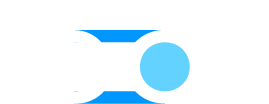 Cargo Delivery CreatioДокументация к приложениюКонтакты (Contact)Структура и внешний вид разделаСтраница редактирования разделаНастраиваемые поляСписок и описание полей на странице контакта:Дополнительная логикаСкрыты вкладки «Место работы», «Взаимосвязи.Скрыта деталь «Адреса» на вкладке «Основная информация».Добавлена группа полей «Паспортные данные» на вкладке «Основная информация».Скрыты детали «Продажи», «Документы» на складке «История».Мини-карточкаУдалены поля «Полное название должности», «Департамент».Добавлено поле «Должность».Настраиваемые деталиСредства связи (ContactCommunication)Деталь предназначена для отображения всех средств связи с контактом. Структура детали:Внешний вид детали: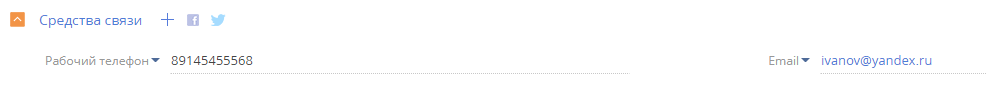 Знаменательные события (ContactAnniversary)Деталь предназначена для отображения всех знаменательных событий контакта.Структура детали:Внешний вид детали: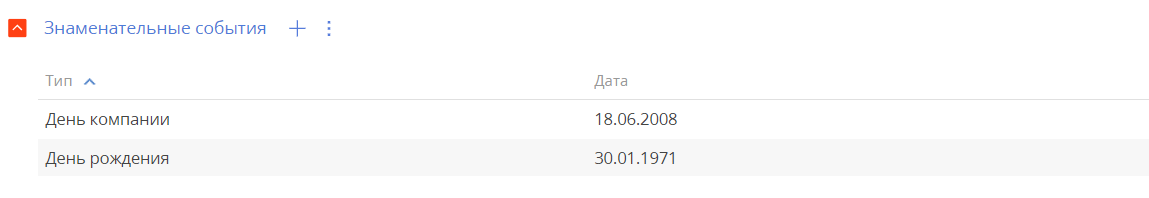 Звонки (Call)Список входящих и исходящих звонков по контакту. Отображает информацию из раздела [Звонки]. Связь звонка с контактом осуществляется по полю [Контакт] страницы звонка.Внешний вид детали: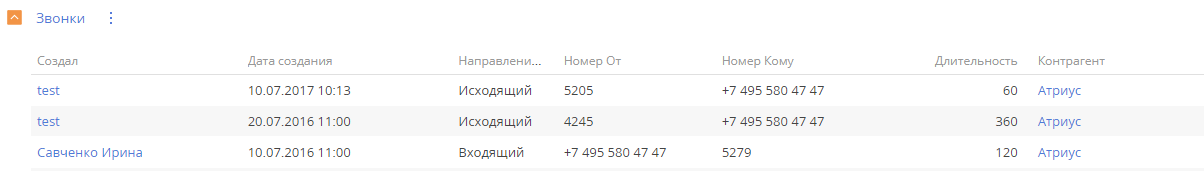 Активности (Activity)Деталь предназначена для отображения активностей, которые связаны с контактом. Отображает информацию из раздела Активности, к выводу в интерфейс доступны все поля раздела. Связь активности с контактом осуществляется по полю [Контакт] страницы активности.Внешний вид детали: 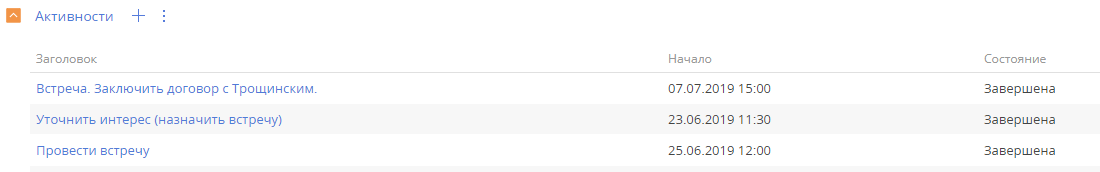 Счета (LeorInvoice)Деталь предназначена для отображения счетов, которые связаны с контактом. Отображает информацию из раздела Счета, к выводу в интерфейс доступны все поля раздела. Связь счета с контактом осуществляется по полю [Ответственный] страницы счета.Заявки (LeorOrder)Деталь предназначена для отображения заявок, которые связаны с контактом. Отображает информацию из раздела Заявки, к выводу в интерфейс доступны все поля раздела. Связь заявки с контактом осуществляется по полю [Ответственный] страницы заявки.Заявки контакта (LeorOrder)Деталь предназначена для отображения заявок, которые связаны с контактом. Отображает информацию из раздела Заявки, к выводу в интерфейс доступны все поля раздела. Связь заявки с контактом осуществляется по полю [Контакт] страницы заявки.Рейсы (LeorOrderWithSupplier)Деталь предназначена для отображения рейсов, которые связаны с контактом. Отображает информацию из раздела Рейсы, к выводу в интерфейс доступны все поля раздела. Связь заявки с контактом осуществляется по полю [Ответственный] страницы рейса.Договоры (LeorContract)Деталь предназначена для отображения договоров, которые связаны с контактом. Отображает информацию из раздела Договоры, к выводу в интерфейс доступны все поля раздела. Связь договора с контактом осуществляется по полю [Ответственный] страницы договора.Лиды (Lead)Деталь предназначена для отображения лидов, которые связаны с контактом. Отображает информацию из раздела Лиды, к выводу в интерфейс доступны все поля раздела. Связь лида с контактом осуществляется по полю [Id] страницы лида.Внешний вид детали: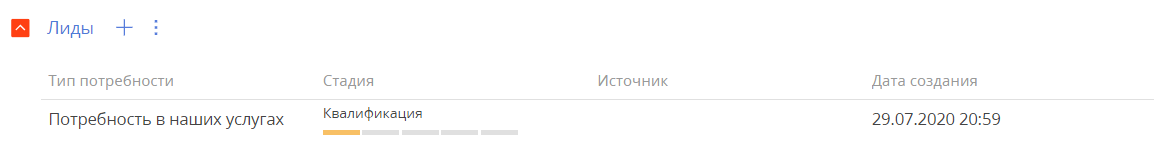 Файлы и ссылкиДеталь предназначена для прикрепления файлов и ссылок на карточку контакта. Внешний вид детали: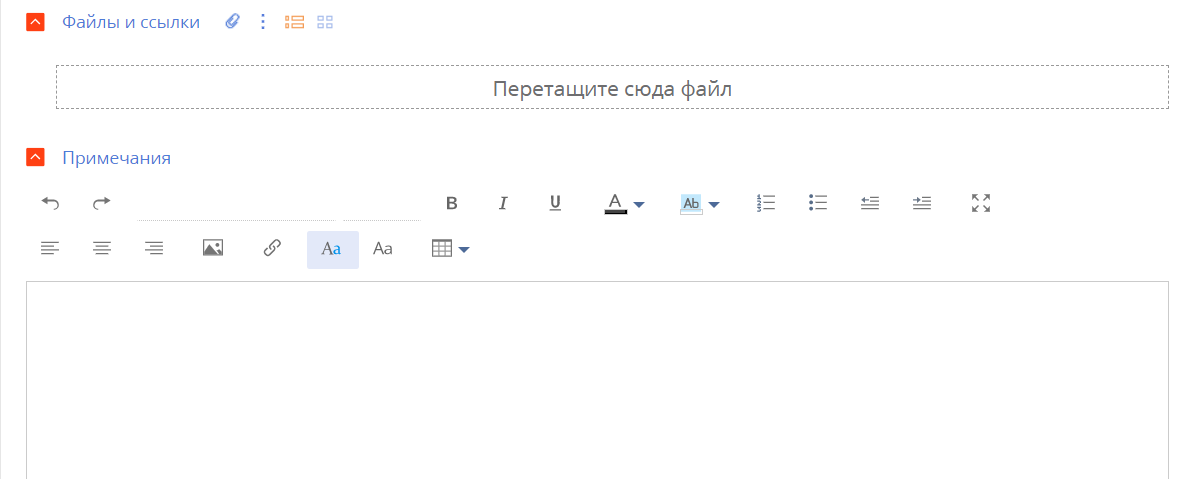 ПримечанияДеталь предназначена для написания примечаний в текстовом поле с возможностью форматирования.Внешний вид детали:Настраиваемые справочникиТип контакта (ContactType)Справочник предназначен для обозначения типа контакта.Структура справочника:Наполнение справочника (базовое): Тип средства связи (CommunicationType)Справочник предназначен для обозначения типа средства связи.Структура справочника:Наполнение справочника (базовое):Тип знаменательного события (AnniversaryType)Справочник предназначен для обозначения типов знаменательных событий.Структура справочника:Наполнение справочника (базовое): Должности (Job)Справочник предназначен для хранения должностей контакта.Структура справочника:Наполнение справочника (базовое): Контрагенты (Account)Структура и внешний вид разделаСтраница редактирования разделаНастраиваемые поляСписок и описание полей на странице контрагента:Дополнительная логикаСкрыта деталь «Знаменательные события» на вкладке «Основная информация».Скрыты детали «Структура организации», «Пользователь портала» на вкладке «Контакты и структура».Скрыта вкладка «Взаимосвязи».Деталь «Платежные реквизиты» переименована в «Банковские реквизиты».На вкладку «История» добавлены следующие детали: «Счета», «Заявки», «Рейсы», «Договоры».Скрыты детали «Продажи», «Документы» на вкладке «История».При создании контрагента невозможно сохранить запись, если существует контрагент с такими же значениями полей ИНН и КПП.Настраиваемые деталиАдрес контрагента (AccountAddress)Деталь предназначена для отображения всех адресов контрагента. Структура детали:Внешний вид детали: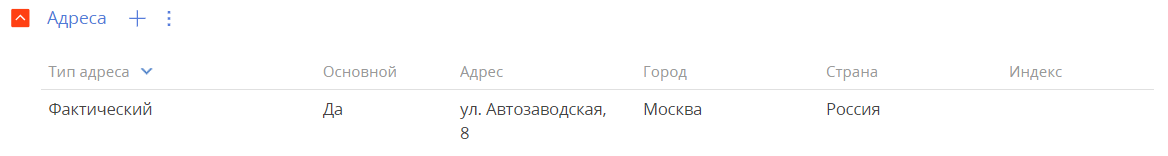 Средства связи (AccountCommunication)Деталь предназначена для отображения всех средств связи с контрагентом. Структура детали: Внешний вид детали: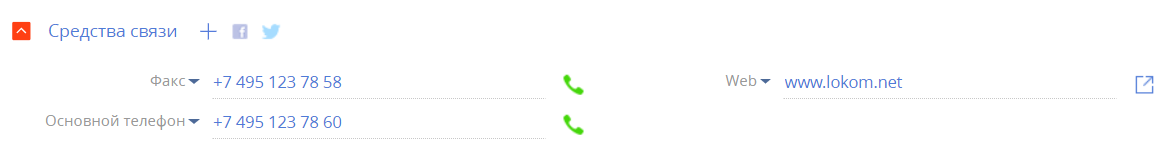 Банковские реквизиты (AccountBillingInfo)Деталь предназначена для отображения банковских реквизитов контрагента.Структура детали:Контакты контрагента (Contact)Деталь предназначена для отображения контактов, которые связаны с контрагентом. Отображает информацию из раздела Контакты, к выводу в интерфейс доступны все поля раздела. Связь контакта с контрагентом осуществляется по полю [Контрагент] страницы контакта.Внешний вид детали: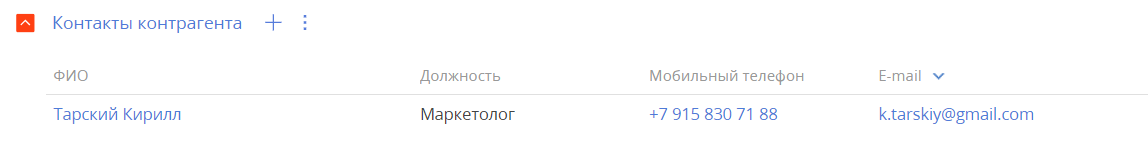 Email (Email)Деталь предназначена для отображения электронных писем, которые связаны с контрагентом. Отображает информацию из раздела Активности, к выводу в интерфейс доступны все поля раздела, связанные с электронными письмами. Связь письма с контрагентом осуществляется по полю [Контрагент].Внешний вид детали: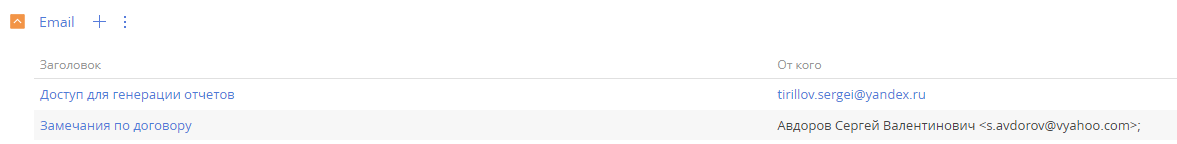 Звонки (Call)Список входящих и исходящих звонков по контрагенту. Отображает информацию из раздела [Звонки]. Связь звонка с контактом осуществляется по полю [Контрагент] страницы звонка.Внешний вид детали:Активности (Activity)Деталь предназначена для отображения активностей, которые связаны с контрагентом. Отображает информацию из раздела Активности, к выводу в интерфейс доступны все поля раздела. Связь активности с контрагентом осуществляется по полю [Контрагент] страницы активности.Внешний вид детали: Счета (LeorInvoice)Добавлена деталь на вкладку «История». Деталь предназначена для отображения счетов, которые связаны с контрагентом. Отображает информацию из раздела Счета, к выводу в интерфейс доступны все поля раздела. Связь счета с контрагентом осуществляется по полю [Покупатель] страницы счета.Заявки (LeorOrder)Добавлена деталь на вкладку «История». Деталь предназначена для отображения заявок, которые связаны с контрагентом. Отображает информацию из раздела Заявки, к выводу в интерфейс доступны все поля раздела. Связь заявки с контрагентом осуществляется по полю [Юр. лицо] страницы заявки.Рейсы (LeorOrderWithSupplier)Добавлена деталь на вкладку «История». Деталь предназначена для отображения рейсов, которые связаны с контрагентом. Отображает информацию из раздела Рейсы, к выводу в интерфейс доступны все поля раздела. Связь заявки с контрагентом осуществляется по полю [Контрагент] страницы рейса.Договоры (LeorContract)Добавлена деталь на вкладку «История». Деталь предназначена для отображения договоров, которые связаны с контрагентом. Отображает информацию из раздела Договоры, к выводу в интерфейс доступны все поля раздела. Связь договора с контрагентом осуществляется по полю [Контрагент] страницы договора.Лиды (Lead)Деталь предназначена для отображения лидов, которые связаны с контрагентом. Отображает информацию из раздела Лиды, к выводу в интерфейс доступны все поля раздела. Связь лида с контрагентом осуществляется по полю [Контрагент] страницы лида.Внешний вид детали: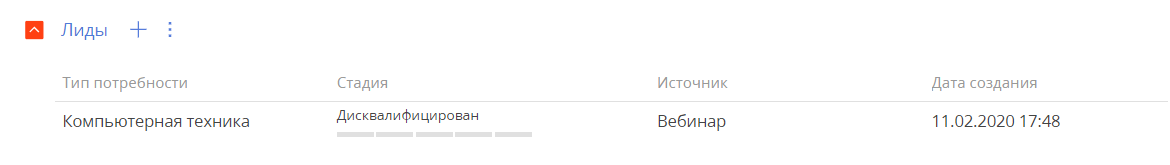 Файлы и ссылкиДеталь предназначена для прикрепления файлов и ссылок на карточку контакта. Внешний вид детали:ПримечанияДеталь предназначена для написания примечаний в текстовом поле с возможностью форматирования.Внешний вид детали:Настраиваемые справочникиФормы собственности (AccountOwnership)Справочник предназначен для обозначения форм собственности контрагентов.Структура справочника:Наполнение справочника (базовое): Типы контрагентов (AccountType)Справочник предназначен для обозначения типов контрагентов.Структура справочника:Наполнение справочника (базовое): Отрасли (AccountIndustry)Справочник предназначен для хранения отраслей контрагента.Структура справочника:Наполнение справочника (базовое):Города (City)Справочник предназначен для хранения городов.Структура справочника:Наполнение справочника базовое.Страны (Country)Справочник предназначен для хранения стран.Структура справочника:Наполнение справочника базовое.Типы адресов (AddressType)Справочник предназначен для хранения типов адресов.Структура справочника:Наполнение справочника (базовое): Лиды (Lead)Структура и внешний вид разделаСтраница редактирования разделаНастраиваемые поляСписок и описание полей на странице лида:Дополнительная логикаСкрыта деталь «Похожие лиды» на вкладке «Исходные данные».Деталь «Продукты» перенесена со вкладки «Данные о потребности» на вкладку «Исходные данные».Скрыты вкладки «Данные о потребности», «Привлечение лида», «Данные о сделке». Скорректирована «маска» лида: вместо поля «Тип потребности» подставляется поле «Как зарегистрирован».Если указан контакт, то ФИО указанного контакта автоматически подставляется в поле «ФИО контакта». Если контакт не указан, то поле «ФИО контакта» заполняется вручную. Если удалить контакт, то поле «ФИО контакта» становится пустым.Если указан контрагент, то наименование указанного контрагента автоматически подставляется в поле «Наименование контрагента». Если контрагент не указан, то поле «Наименование контрагента» заполняется вручную. Если удалить контрагента, то поле «Наименование контрагента» становится пустым.Отключена мини-карточка.На вкладке «Исходные данные» создана группу полей «Форма заявки». В данную группу добавлены следующие поля: «Откуда», «Куда», «Длина, м», «Ширина, м», «Высота, м», «Вес, т», «Дата поставки», «Тип перевозки».Логика расчета значений в детали «Продукты» в поле «НДС»:- если значение в поле «% НДС» выбрано «20%», то поле «НДС» = поле «Сумма» умножается на 20 и делится на 120- если значение в поле «% НДС» выбрано «20/120», то поле «НДС» = поле «Сумма» умножается на 20 и делится на 120- если значение в поле «% НДС» выбрано «0 %», то поле «НДС» пустое по значению- если значение в поле «% НДС» выбрано «Без НДС», то поле «НДС» пустое по значениюНа вкладке «Исходные данные» создана группа полей «Потребность не удовлетворена» над всеми элементами вкладки. В данною группу добавлены следующие поля: «Причина», «Комментарий». Логика отображения: Группа полей «Потребность не удовлетворена» показана на странице, когда «Стадия лида» = Потребность не удовлетворенаОтключенный базовый функционалСкрыта кнопка «Квалифицировать» из реестра лидов и из карточки лидов.Скрыты действия «Не заинтересован», «Дисквалифицировать».Отключен базовый кейс «Лид».Отключены базовые процессы:Добавление продажи из лида (подпроцесс)Идентификация лидаСоздание продажи из Лида v7.8.0Квалификация лида 7.8.0Квалификация лидаРаспределение лида 7.8.0Распределение лидаУправление лидом 7.8.0Управление лидомСтадии кейса «Кейс по лиду»Настройка переходов между стадиями кейса лида:Дополнительная логикаКейс срабатывает при установленном значении поля «Потребность удовлетворена» = Да.На стадии «Расчет КП» создается задача «Рассчитать коммерческое предложение по лиду <Как зарегистрирован> от <Дата создания>».На стадии «Договор» создается задача «Заполните поле Договор в лиде».На стадии «Заявка» запускается бизнес-процесс «Создание новой заявки».На стадии «Потребность не удовлетворена» запускается бизнес-процесс «Изменение значения поля Потребность не удовлетворена» с последующим переходом на кейс «Потребность не удовлетворена».Параметры задач стадий кейсаПараметры задачи «Рассчитать коммерческое предложение по лиду <Как зарегистрирован> от <Дата создания>»Параметры задачи «Заполните поле Договор в лиде»Стадии кейса «Кейс для неуд. потребности»Настройка переходов между стадиями кейса лида:Дополнительная логикаКейс срабатывает при установленном значении поля «Потребность удовлетворена» = Нет. Настраиваемые деталиПродукт в лиде (LeadProduct)Добавлена новая деталь на странице лида.Деталь предназначена для хранения продуктов в лиде.Тип детали – редактируемый реестр.Список и описание полей детали:Стадии (LeadInQualifyStatus)Деталь предназначена для логирования стадий лида.Список и описание полей детали:Внешний вид детали: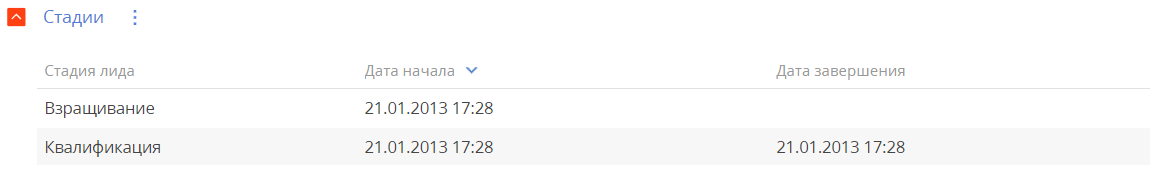 Активности (Activity)Детали предназначена для отображения активностей, которые связаны с лидом. Отображает информацию из раздела Активности, к выводу в интерфейс доступны все поля раздела. Связь активности с лидом осуществляется по полю [Лид] страницы активности.Внешний вид детали: 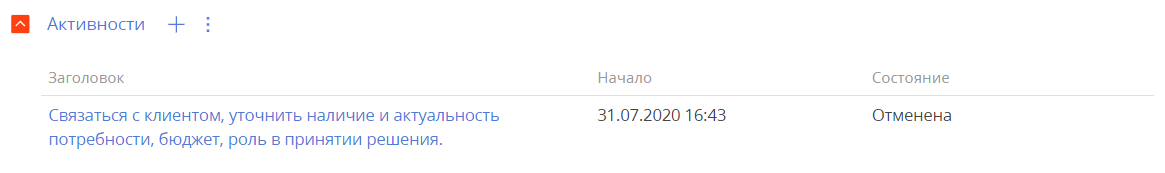 Email (Email)	Деталь предназначена для отображения электронных писем, которые связаны с лидом. Отображает информацию из раздела Активности, к выводу в интерфейс доступны все поля раздела, связанные с электронными письмами. Связь письма с лидом осуществляется по полю [Лид].Внешний вид детали:Звонки (Call)Список входящих и исходящих звонков по лиду. Отображает информацию из раздела [Звонки]. Связь звонка с лидом осуществляется по полю [Лид] страницы звонка.Внешний вид детали:Файлы и ссылкиДеталь предназначена для прикрепления файлов и ссылок на карточку контакта. Внешний вид детали:ПримечанияДеталь предназначена для написания примечаний в текстовом поле с возможностью форматирования.Внешний вид детали:Настраиваемые справочникиСпособ регистрации лида (LeadRegisterMethod)Справочник предназначен для хранения способов регистрации лида.Структура справочника:Наполнение справочника (базовое):Стадии лида (LeadInQualifyStatus)Справочник предназначен для хранения стадий лидаСтруктура справочника:Наполнение справочника:Удовлетворенность потребности (LeorLeadIsSatisfied)Справочник предназначен для хранения информации об удовлетворенности потребности.Структура справочника:Наполнение справочника:Валюты (Currency)Справочник предназначен для хранения валютСтруктура справочника:Наполнение справочника:Ставки НДС (LeorVatRate)Справочник предназначен для хранения информации по ставкам НДС.Структура справочника:Наполнение справочника:Типы перевозок (LeorTransportationType)Справочник предназначен для хранения информации по типам перевозок.Структура справочника:Наполнение справочника:Результаты активностей по категориям (ActivityCategoryResultEntry)Справочник предназначен для хранения информации по результатам активностей.Структура справочника:Наполнение справочника:ДействияНа согласованиеПредназначение действия: Действие предназначено для отправки лида на визирование.Способ вызова: Действие вызывается со страницы редактирования нажатием на кнопку «На согласование».Кнопка «На согласование» показана на странице, когда Стадия лида = «Расчет КП».Логика действия: После нажатия на кнопку «На согласование» запускается бизнес-процесс «Отправка КП на согласование». В рамках бизнес-процесса открывается страница добавления визы. На странице располагаются базовые поля «Цель визы», «Разрешено делегирование» и деталь «Визирующие» со множественным выбором.На детали «Визирующие» имеются колонки (кроме базовых): «Визирующий» - Справочник = «Объект администрирования», отфильтрованный по активным пользователям в системе«Обработан» - ЛогическоеПродукты (Product)Структура и внешний вид разделаСтраница редактирования разделаНастраиваемые поляСписок и описание полей на странице продукта:Дополнительная логикаСкрыта вкладка «Основная информация»Настраиваемые деталиФайлы и ссылкиДеталь предназначена для прикрепления файлов и ссылок на карточку контакта. Внешний вид детали:ПримечанияДеталь предназначена для написания примечаний в текстовом поле с возможностью форматирования.Внешний вид детали:Настраиваемые справочникиТипы продуктов (ProductType)Справочник предназначен для хранения типов продуктов.Структура справочника:Наполнение справочника:Единицы измерения (Unit)Справочник предназначен для хранения единиц измерения.Структура справочника:Наполнение справочника (базовое):Заявки (LeorOrder)Новый раздел.Структура и внешний вид разделаСтраница редактирования разделаНастраиваемые поляСписок и описание полей на странице заявки:Дополнительная логикаСоздана вкладка «Груз». На нее добавлены поля: «Наименование», «Тип упаковки», «Вес груза, кг», «Количество», «Комментарий».Создана группа полей «Габариты и особые условия» на вкладке «Груз». На нее добавлены поля: «Длина», «Ширина», «Высота», «Опасный», «Хрупкий», «Не кантовать».Маска для номера заявки: буква «З» тире «порядковый номер внутри родительского договора, к которому привязывается заявка, и внутри года» нижнее подчеркивание «номер родительского Договора». Например, З-01/20_Аксиома-1/20.Создана вкладка «Маршрут перевозки». На нее добавлены новая деталь «Рейсы» и поле «Стоимость рейсов (расход)».Создана вкладка «Условия платежа». На нее добавлены поля: «Вариант оплаты», «Доход по заявке», «Сумма доп. расходов (наличные)», «Сумма доп. расходов (наличные, с учетом налогов)», «Рассчитывать сумму/процент платежа».Создана группа полей «Перечень работ» на вкладке «Условия платежа». На нее добавлены поля «Стоимость включает», «Стоимость не включает».Создана вкладка «Коэффициенты мотивации». На нее добавлены поля «Вознаграждение», «НДС, %», «НП, %», «Налоговый коэф.», «Налог на остаток, %», «Коэф. мотивации, %».Детали «График платежей», «Продукты», «Счета» добавлены на вкладку «Условия платежа». Логика расчета поля «Доход по заявке»: Если в детали «Продукты» текущей заявки у всех продуктов поле «Валюта» = «Рубль», то значение поля «Доход по заявке» равно сумме значений в поле «Итого» детали «Продукты».Если в детали «Продукты» текущей заявки есть хотя бы один продукт со значением поля «Валюта» ≠ «Рубль», то значение поля «Доход по заявке» равно сумме значений в поле «Сумма оплаты в рублях» детали «Счета» + сумма значений в поле «Сумма оплаты в рублях» детали «График платежей», где «Способ оплаты» = «Оплата наличными».Логика расчета полей «Сумма платежа» и «Процент» в детали «График платежей». Расчет зависит от значения в поле «Рассчитывать сумму/процент платежа»:Если значение = true, то логика расчета следующая:- Если заполняется поле «Процент», то значение поля «Сумма платежа» рассчитывается, как сумма процента от значения, указанного в поле «Стоимость заявки (доход)». Если заполняется поле «Сумма платежа», то рассчитывается процент в поле «Процент», как «Сумма платежа» / «Стоимость заявки (доход)» Х 100 %. Общая сумма значений в колонке «Сумма платежа» не должна превышать значение в поле «Стоимость заявки (доход)».Если значение = false, то логика расчета следующая:- поля «Процент» и «Сумма платежа» заполняются вручную, без автоматического расчета. Логика расчета значений в детали «Продукты» в поле «НДС»:- если значение в поле «% НДС» выбрано «20%», то поле «НДС» = поле «Сумма» умножить на 20 и разделить на 120- если значение в поле «% НДС» выбрано «20/120», то поле «НДС» = поле «Сумма» умножить на 20 и разделить на 120- если значение в поле «% НДС» выбрано «0 %», то поле «НДС» пустое по значению- если значение в поле «% НДС» выбрано «Без НДС», то поле «НДС» пустое по значениюЛогика расчета поля «Дата исполнения заявки»: автоматически присваивается текущая дата сохранения заявки с установленным значением «Состояние» = «Исполнено»Логика расчета поля «Стоимость рейсов (расход)»: значение равно сумме всех записей на детали «Рейсы» по полю «Стоимость рейса (расход)» Логика расчета поля «Сумма доп. расходов (наличные)»: значение равно сумме всех записей на детали «Дополнительные расходы (наличные)» по полю «Сумма платежа» Поле «Сумма доп. расходов (наличные, с учетом налога)» равно результату деления поля «Сумма доп. расходов (наличные)» на поле «Налоговый коэф.»Логика расчета поля «Расход по заявке»: значение равно сумме полей «Стоимость рейсов (расход)» и «Сумма доп. расходов (наличные, с учетом налога)»Логика расчета поля «Остаток»: значение равно «Доход по заявке» - «Расход по заявке»Значение поля «Сумма оплаты в рублях» в детали «График платежей» равно произведению полей «Курс» и «Сумма оплаты»При выборе значения поля «Состояние» = «Исполнено»:Если выполняется одно из условий:В детали «Счета» есть хотя бы одна запись, где значение поля «Состояние счета» ≠ «Оплачен полностью» и «Отменен»В детали «Рейсы» есть хотя бы одна запись, где значение поля «Статус» ≠ «Завершено»Пользователю всплывает окно с текстом:«Проверьте счета и рейсы по заявке.
Все счета должны быть полностью оплачены.
Все рейсы должны быть завершенными»Логика расчета поля «Название» на детали «Продукты в заявке»: Заполняется наименованием продукта, указанного в поле «Продукт».Настраиваемые деталиГрафик платежей (LeorOrderPaymentSchedule)Создана новая деталь.Деталь предназначена для хранения информации о графике платежей в заявке.Тип детали – нередактируемый реестр.Список и описание полей детали:Продукты в заявке (LeorOrderProduct)Создана новая деталь.Деталь предназначена для хранения информации о продукте.Тип детали – редактируемый реестр.Список и описание полей детали:Рейсы (LeorOrderWithSupplier)Деталь предназначена для отображения рейсов, которые связаны с заявкой. Отображает информацию из раздела Рейсы, к выводу в интерфейс доступны все поля раздела. Связь рейса с заявкой осуществляется по полю [Заявка] страницы рейса.Счета (LeorInvoice)Деталь предназначена для отображения счетов, которые связаны с заявкой. Отображает информацию из раздела Счета, к выводу в интерфейс доступны все поля раздела. Связь счета с заявкой осуществляется по полю [Заявка] страницы счета.Дополнительные расходы (наличные) (LeorAdditionalExpenses)Создана новая деталь.Деталь предназначена для хранения информации о дополнительных расходах по заявке.Тип детали – редактируемый реестр.Список и описание полей детали:Файлы и ссылкиДеталь предназначена для прикрепления файлов и ссылок на карточку контакта. Внешний вид детали:ПримечанияДеталь предназначена для написания примечаний в текстовом поле с возможностью форматирования.Внешний вид детали:Настраиваемые справочникиТипы упаковки груза (LeorCargoPackingType)Справочник предназначен для хранения типов упаковки груза.Структура справочника:Наполнение справочника:Варианты оплаты (LeorPaymentMethod)Справочник предназначен для хранения вариантов оплаты груза.Структура справочника:Наполнение справочника:Способы оплаты (LeorPaymentOption)Справочник предназначен для хранения способов оплаты груза.Структура справочника:Наполнение справочника:Состояния оплаты (LeorPaymentStatus)Справочник предназначен для хранения состояния оплаты счетов.Структура справочника:Наполнение справочника:Состояния заявки (LeorOrderState)Справочник предназначен для хранения состояний заявок.Структура справочника:Наполнение справочника:ДействияСоздать счетПредназначение действия: Действие предназначено для создания счета по заявке.Способ вызова: Действие вызывается со страницы редактирования нажатием на «Действия»  «Создать счет»Логика действия: После нажатия на действие «Создать счет» открывается окно с множественным выбором продуктов из детали «Продукты» по текущей заявке (Продукт в заявке.Заявка = Id текущей заявки). У окна есть две кнопки: «Выбрать»По нажатии на кнопку закрывается окно, запускается бизнес-процесс «Создание счета»В бизнес-процесс «Создание счета» в параметр «Prosucts» передаются Продукты, выбранные ранее, а также в параметр «ID Заявки» передается id заявки, в которой было вызвано действие «Создать счет»«Отмена»По нажатии на кнопку закрывается окноРейсы (LeorOrderWithSupplier)Новый раздел.Структура и внешний вид разделаСтраница редактирования разделаНастраиваемые поляСписок и описание полей на странице рейса:Дополнительная логикаМаска для номера рейса: буква «Р» тире «порядковый номер внутри родительского договора, к которому привязывается рейс, и внутри года» нижнее подчеркивание «номер родительского Договора». Например, Р-01/20_ Номер родительского договора.Создать вкладку «Информация по рейсу». Добавить на нее новые детали «График платежей», «Продукты».Логика расчета поля «Стоимость рейса (расход)»: значение равно значению в поле «Итого» детали «Продукты».  Логика расчета полей «Сумма платежа» и «Процент» в детали «График платежей»: Если заполняется поле «Процент», то значение поля «Сумма платежа» рассчитывается, как сумма процента от значения, указанного в поле «Стоимость рейса (расход)». Если заполняется поле «Сумма платежа», то рассчитывается процент в поле «Процент», как «Сумма платежа» / «Стоимость рейса (расход)» Х 100 %. Общая сумма значений в колонке «Сумма платежа» не должна превышать значение в поле «Стоимость рейса (расход)».Логика расчета значений в детали «Продукты» в поле «НДС»:- если значение в поле «% НДС» выбрано «20%», то поле «НДС» = поле «Сумма» умножить на 20 и разделить на 120- если значение в поле «% НДС» выбрано «20/120», то поле «НДС» = поле «Сумма» умножить на 20 и разделить на 120- если значение в поле «% НДС» выбрано «0 %», то поле «НДС» пустое по значению- если значение в поле «% НДС» выбрано «Без НДС», то поле «НДС» пустое по значениюСоздана группа полей «Автомобильная перевозка» и добавить на нее поля «Марка автомобиля», «Гос. номер», «Номер полуприцепа», «ФИО водителя», «Телефон», «Паспортные данные»Создана группа полей «Железнодорожная перевозка» и добавить на нее поля «Номер контейнера», «Номер вагона»Создано бизнес-правило: При изменении значения в поле «Тип перевозки» очищается значение поля «Подтип перевозки»Логика расчета поля «Сумма оплаты в рублях»: Значение поля «Сумма оплаты в рублях» в детали «График платежей» равно произведению полей «Курс» и «Сумма оплаты»Настраиваемые деталиГрафик платежей (LeorOrderWithSupplierPaymentSchedule)Создана новая деталь.Деталь предназначена для хранения информации о графике платежей в рейсе.Тип детали – нередактируемый реестр.Список и описание полей детали:Продукты в рейсе (LeorOrderWithSupplierProduct)Создана новая деталь.Деталь предназначена для хранения информации о продукте.Тип детали – редактируемый реестр.Список и описание полей детали:Файлы и ссылкиДеталь предназначена для прикрепления файлов и ссылок на карточку контакта. Внешний вид детали:ПримечанияДеталь предназначена для написания примечаний в текстовом поле с возможностью форматирования.Внешний вид детали:Настраиваемые справочникиСтатусы поставки (LeorDeliveryStatus)Справочник предназначен для хранения статусов поставки груза.Структура справочника:Наполнение справочника:Марки автомобилей (LeorCarModel)Справочник предназначен для хранения наименований марок автомобилей.Структура справочника:Наполнение справочника:Подтипы перевозок (LeorTransportationSubtype)Справочник предназначен для хранения информации по типам перевозок.Структура справочника:Наполнение справочника:Типы погрузки (LeorLoadingType)Справочник предназначен для хранения информации по типам погрузки.Структура справочника:Наполнение справочника:Счета (LeorInvoice)Новый раздел.Структура и внешний вид разделаСтраница редактирования разделаНастраиваемые поляСписок и описание полей на странице счета:Дополнительная логикаМаска для номера счета: нумерация формируется каждый день вне зависимости от контрагентов в виде ДД/ММ/NN,  где ДД/ММ – текущий день, NN –номер, который присваивается по порядку всем счетам, которые создаются в течение текущего дня. Например, счета, сформированные 16 ноября, будут иметь следующую нумерацию: 16/11/01, 16/11/02,…,16/11/nn. Счета, сформированные 17 ноября: 17/11/01, 17/11/02,…,17/01/nn.Добавлена новая деталь «Продукты» на вкладку «Продукты».Логика расчета значений в детали «Продукты» в поле «НДС»:- если значение в поле «% НДС» выбрано «20%», то поле «НДС» = поле «Сумма» умножить на 20 и разделить на 120- если значение в поле «% НДС» выбрано «20/120», то поле «НДС» = поле «Сумма» умножить на 20 и разделить на 120- если значение в поле «% НДС» выбрано «0 %», то поле «НДС» пустое по значению- если значение в поле «% НДС» выбрано «Без НДС», то поле «НДС» пустое по значениюНастраиваемые деталиПродукты (LeorInvoiceProduct)Создана новая деталь.Деталь предназначена для хранения информации о продукте.Тип детали – редактируемый реестр.Список и описание полей детали:Активности (Activity)Деталь предназначена для отображения активностей, которые связаны со счетом. Отображает информацию из раздела Активности, к выводу в интерфейс доступны все поля раздела. Связь активности со счетом осуществляется по полю [Счет] страницы активности. Внешний вид детали: 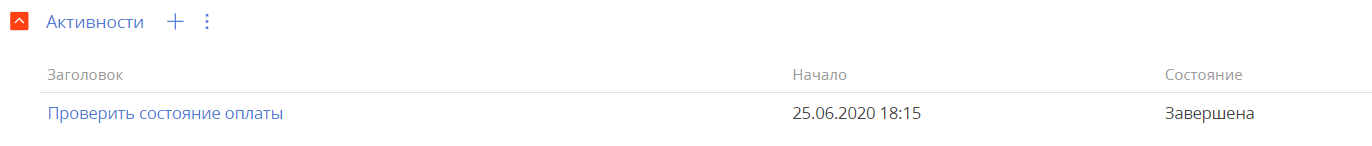 Email (Email)Деталь предназначена для отображения электронных писем, которые связаны со счетом. Отображает информацию из раздела Активности, к выводу в интерфейс доступны все поля раздела, связанные с электронными письмами. Связь письма со счетом осуществляется по полю [Счет].Внешний вид детали:Файлы и ссылкиДеталь предназначена для прикрепления файлов и ссылок на карточку контакта. Внешний вид детали:ПримечанияДеталь предназначена для написания примечаний в текстовом поле с возможностью форматирования.Внешний вид детали:Договоры (LeorContract)Новый раздел.Структура и внешний вид разделаСтраница редактирования разделаНастраиваемые поляСписок и описание полей на странице договора:Дополнительная логикаМаска для номера договора для типа «Договор с клиентом» (в случае заполнения поля «Юр. лицо»): Юр. лицо.Наименование-порядковый номер договора в системе с данным контрагентом/последние две цифры года (например, Аксиома-01/20), в течение года.Маска для номера договора для типа «Договор с клиентом» (в случае заполнения поля «Физ. лицо»): Физ. лицо.ФИО-порядковый номер договора в системе с данным контактом/последние две цифры года (например, Иванов Иван Иванович-01/20), в течение года.Создана вкладка «История», на нее добавлены детали: «Подчиненные договоры», «Email», «Активности», «Счета», «Заявки», «Рейсы».Настраиваемые деталиПодчиненные договоры (LeorContract)Деталь предназначена для отображения подчиненных договоров. Отображает информацию из раздела Договоры, к выводу в интерфейс доступны все поля раздела. Связь подчиненного договора с текущим осуществляется по полю [Родительский договор] страницы договора.Email (Email)Деталь предназначена для отображения электронных писем, которые связаны с договором. Отображает информацию из раздела Активности, к выводу в интерфейс доступны все поля раздела, связанные с электронными письмами. Связь письма с договором осуществляется по полю [Договор].Внешний вид детали:Активности (Activity)Деталь предназначена для отображения активностей, которые связаны с договором. Отображает информацию из раздела Активности, к выводу в интерфейс доступны все поля раздела. Связь активности с договором осуществляется по полю [Договор] страницы активности.Внешний вид детали: Счета (LeorInvoice)Деталь предназначена для отображения счетов, которые связаны с договором. Отображает информацию из раздела Счета, к выводу в интерфейс доступны все поля раздела. Связь счета с договором осуществляется по полю [Договор] страницы счета.Внешний вид детали: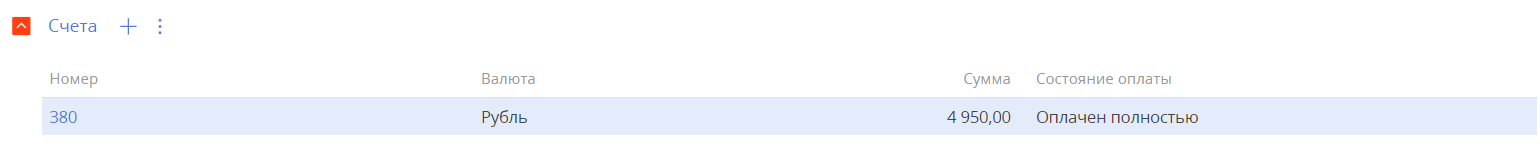 Заявки (LeorOrder)Деталь предназначена для отображения заявок, которые связаны с договором. Отображает информацию из раздела Заявки, к выводу в интерфейс доступны все поля раздела. Связь заказа с договором осуществляется по полю [Договор] страницы заявки.Рейсы (LeorOrderWithSupplier)Деталь предназначена для отображения рейсов, которые связаны с договором. Отображает информацию из раздела Рейсы, к выводу в интерфейс доступны все поля раздела. Связь рейса с договором осуществляется по полю [Договор] страницы рейса.Файлы и ссылкиДеталь предназначена для прикрепления файлов и ссылок на карточку контакта. Внешний вид детали:ПримечанияДеталь предназначена для написания примечаний в текстовом поле с возможностью форматирования.Внешний вид детали:Настраиваемые справочникиТипы договора (LeorContractType)Справочник предназначен для хранения типов договоровСтруктура справочника:Наполнение справочника:Состояния договора (LeorContractState)Справочник предназначен для хранения состояний договоровСтруктура справочника:Наполнение справочника:Системные настройкиАналитикаАвтоматизируемые бизнес-процессы Установка прав доступа при создании лида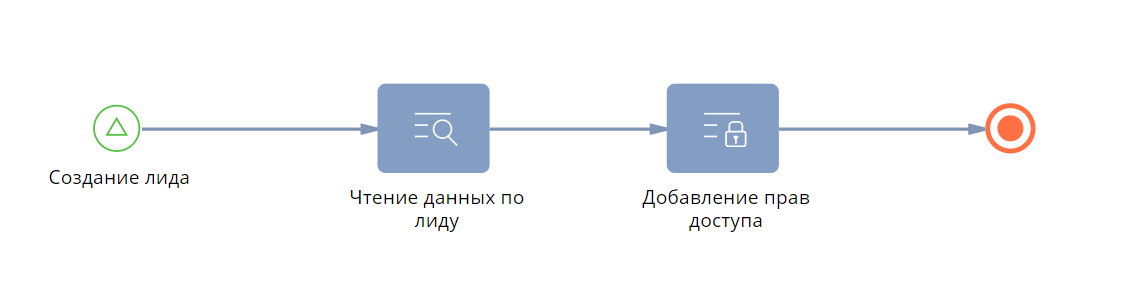 Описание процесса:Установка прав доступа при изменении ответственного в лиде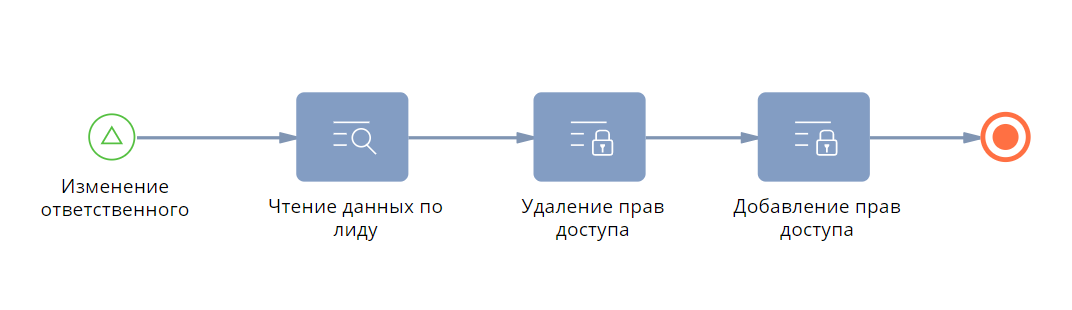 Описание процесса:Установка прав доступа при создании счета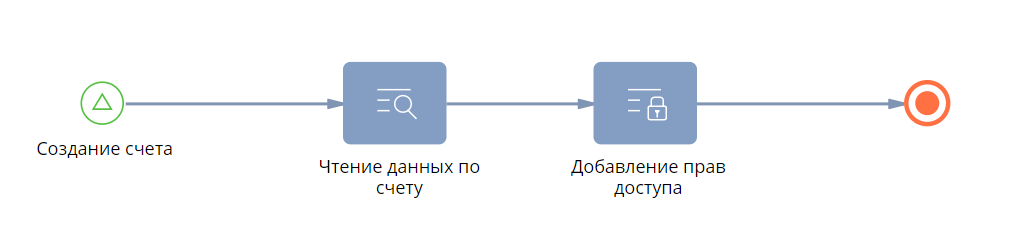 Описание процесса:Установка прав доступа при изменении ответственного по счету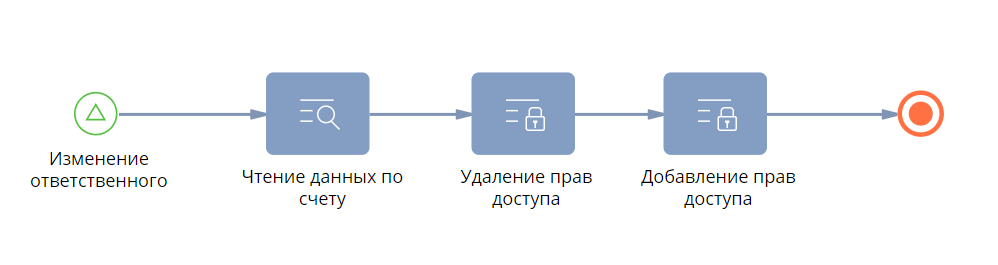 Описание процесса:Установка прав доступа при создании заявки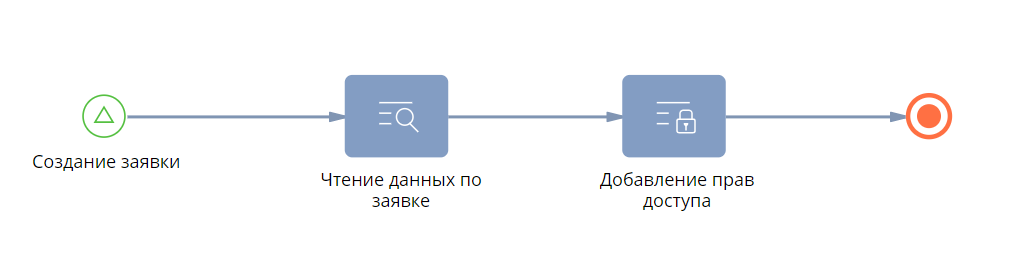 Описание процесса:Установка прав доступа при изменении ответственного по заявке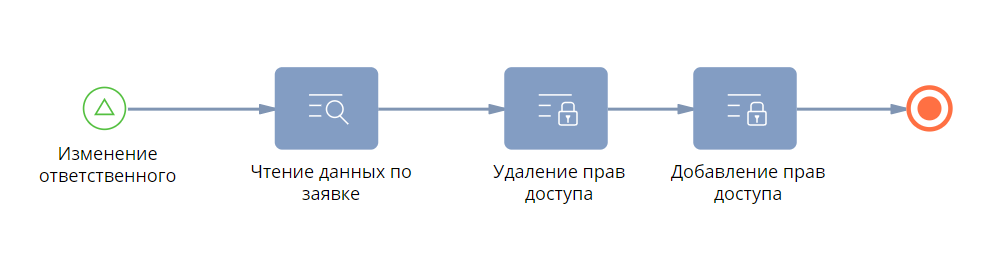 Описание процесса:Установка прав доступа при создании рейса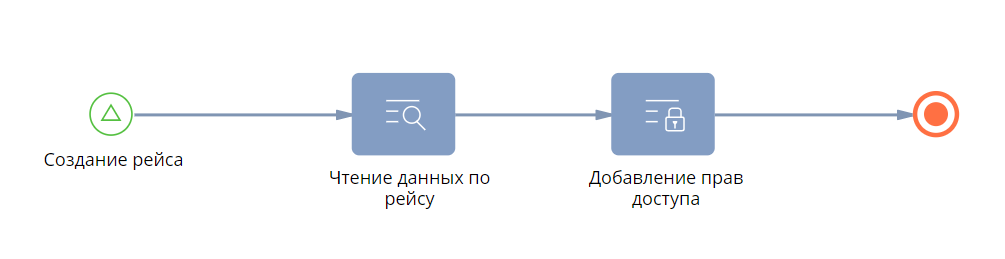 Описание процесса:Установка прав доступа при изменении ответственного по рейсу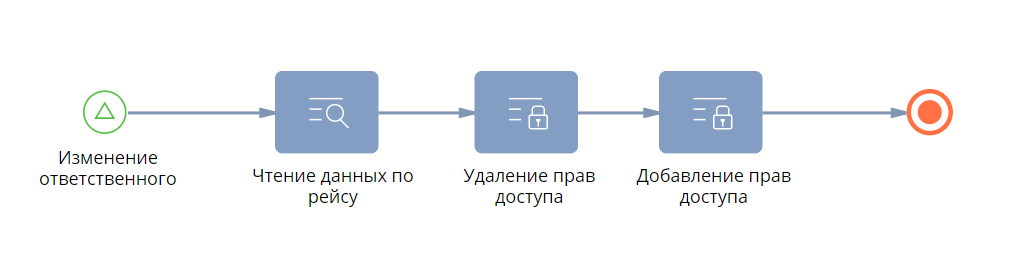 Описание процесса:Уведомление о назначении ответственным по лиду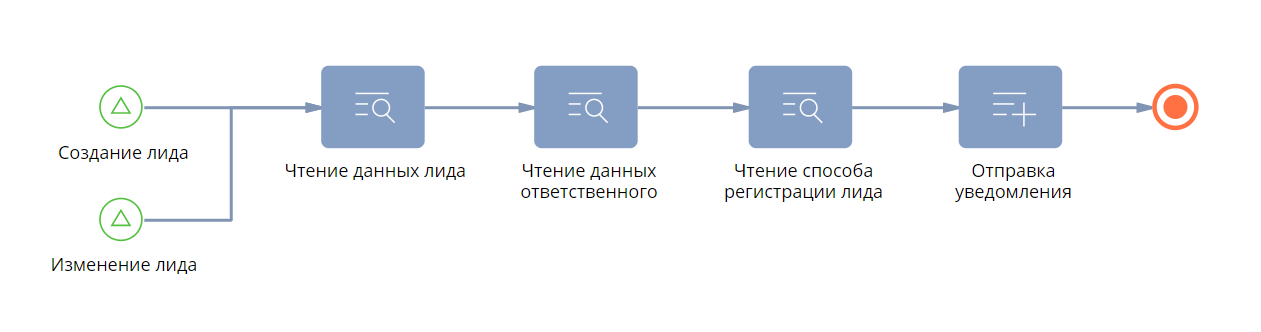 Описание процесса:Отправка КП на согласование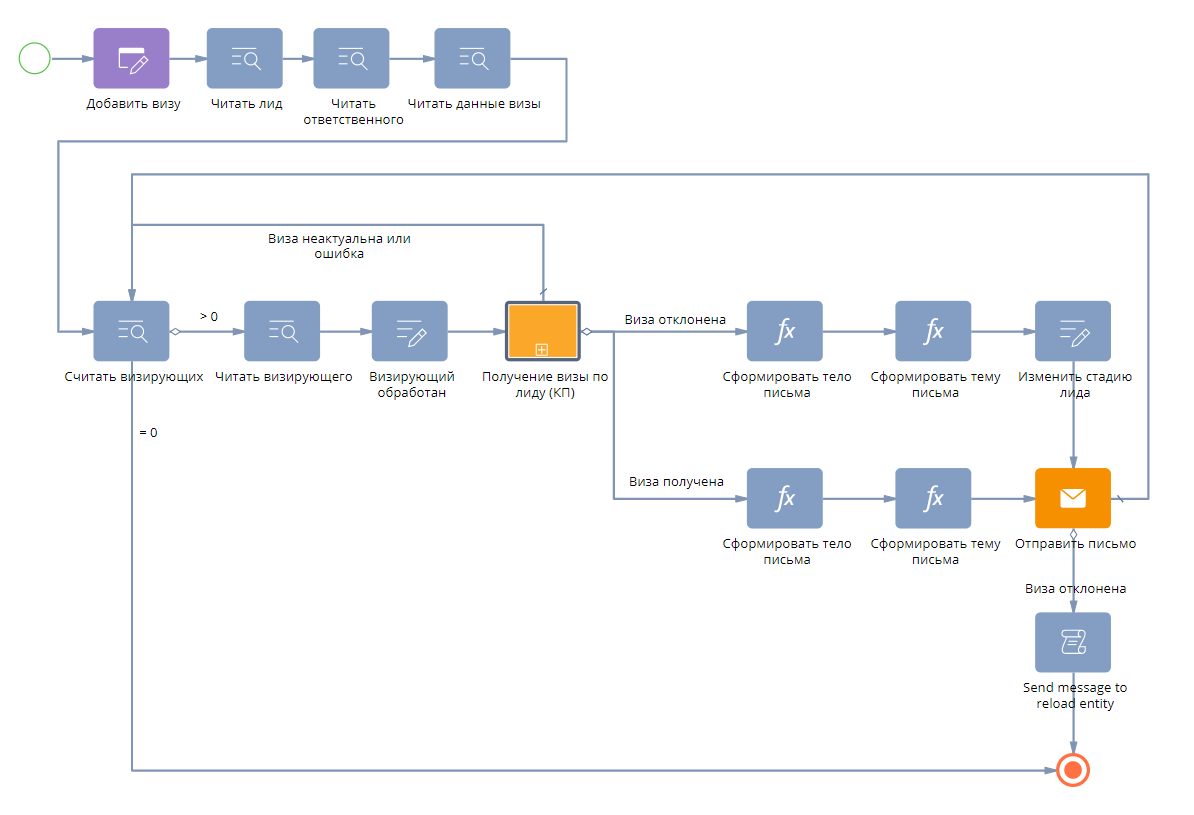 Описание процесса:Получение визы по лиду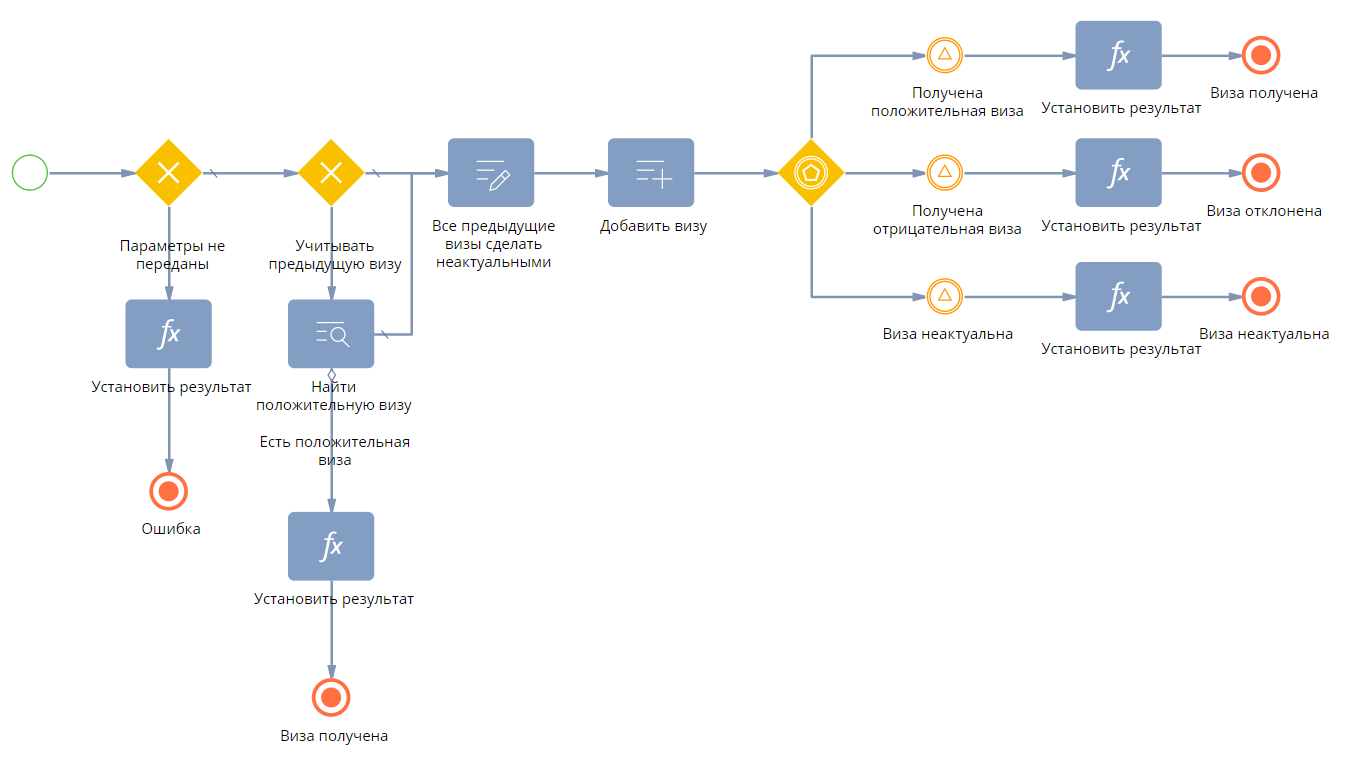 Описание процесса:Базовый процесс получения визы по лиду. Запускается из процесса «Отправка КП на согласование»Проверка совпадения номера договора в лиде и заявке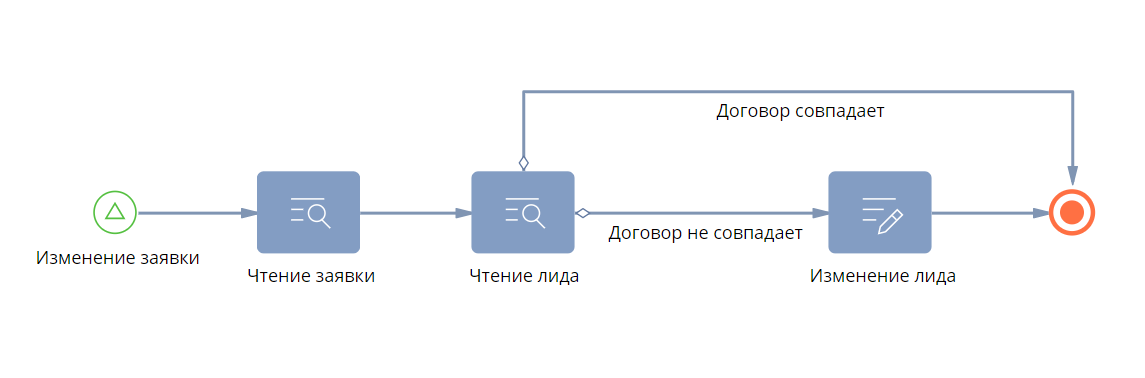 Создание заявки из лида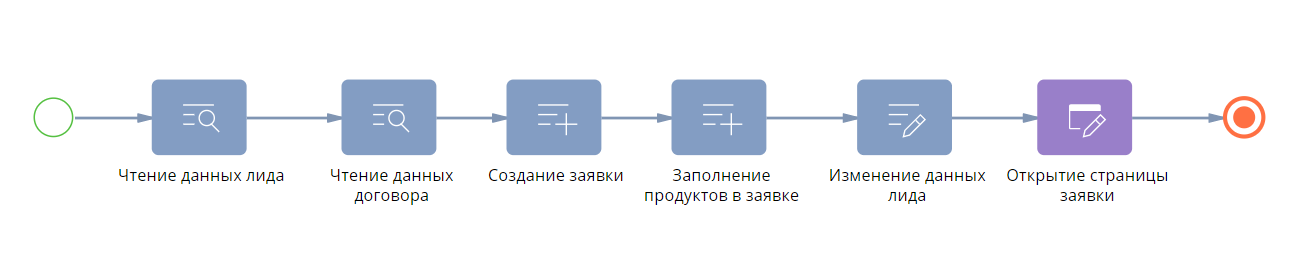 Описание процесса:Создание счета из заявки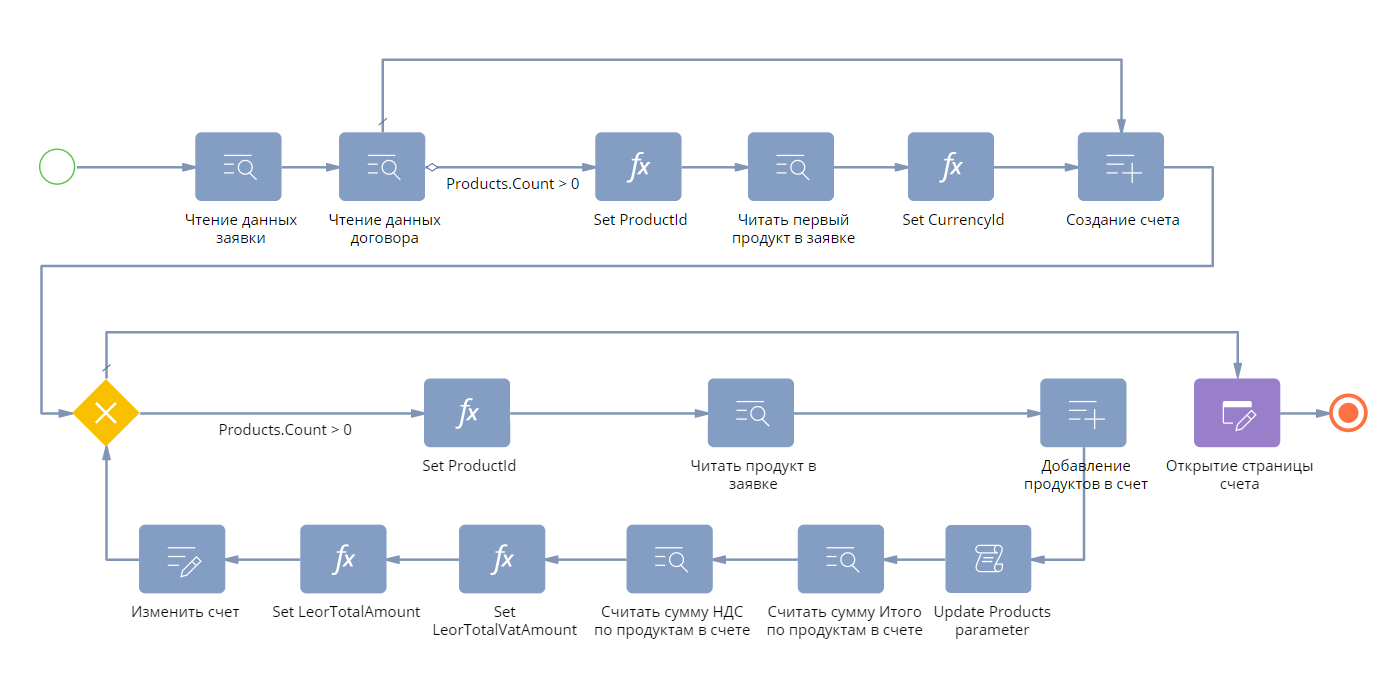 Описание процесса:Расчет полей заявки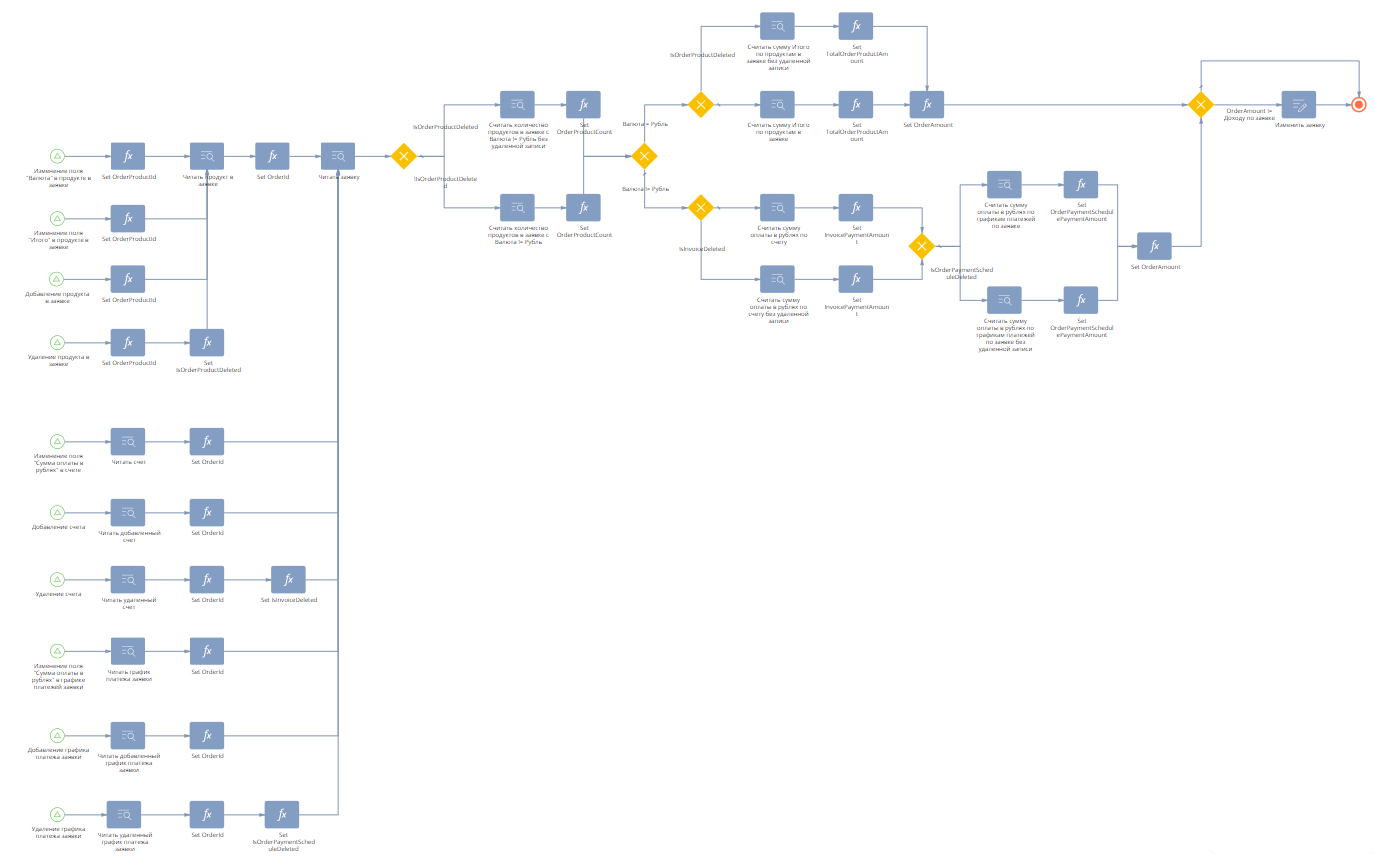 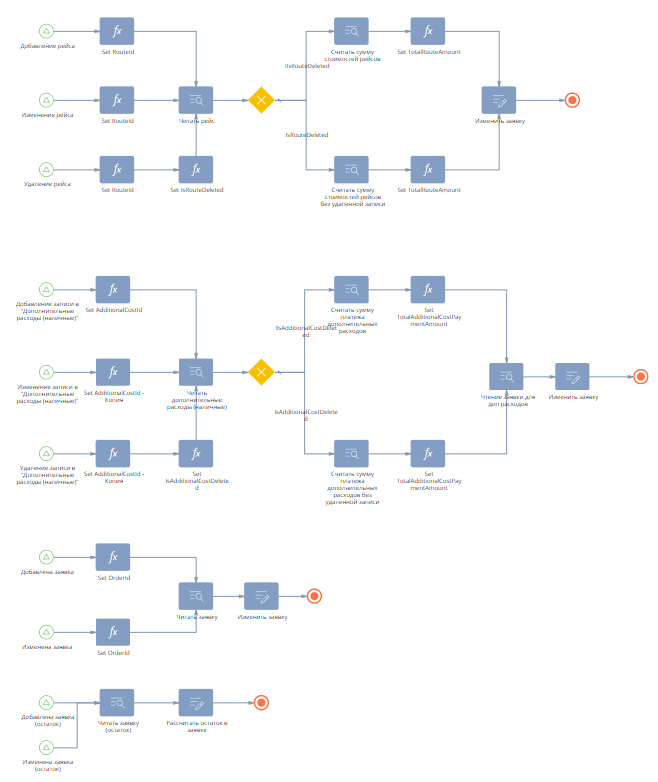 Описание процесса:В данном процессе производится рассчет полей заявки в соответствии с логикой, указанной в п. 5.1.1.1 и 5.1.1.2. Процесс запускается при определенных манипуляциях с другими объектами системы.Поля заявки, по которым производится рассчет:«Доход по заявке» в зависимости от Валюты на детали Продукты в заявке«Стоимость рейсов (расход)» при добавлении, изменении, удалении рейса, связанным с заявкой«Сумма доп. расходов (наличные)» при добавлении, изменении, удалении записи на детали «Дополнительные расходы (наличные)»«Сумма доп. расходов (наличные, с учетом налогов)» при добавлении, изменении, удалении записи на детали «Дополнительные расходы (наличные)»«Расход по заявке» при добавлении и изменении заявки«Остаток» при добавлении и изменении заявкиИнтеграция с DaDataОписание основных характеристик интеграции представлено в таблице ниже.Логика работы:На странице редактирования раздела «Контрагенты» при введении в поле «Полное наименование» наименования организации (или ИНН/КПП/ОГРН) появляются подсказки, а также заполняются колонки:«ИНН», «КПП», «Форма собственности» (если не найдена, то добавляется в соответствующий справочник),«ОГРН»,«Наименование»При выборе значения из подсказки из DaData подтягивается информация о введенном контрагенте в следующие детали:              В деталь «Адреса контрагента»:«Тип адреса» = Юридический адрес, «Индекс», «Страна» (если не найден регион, добавляется новый в справочник),«Область/штат» (если не найден регион, добавляется новый в справочник), «Город» (если не найден город, добавляется новый в справочник), «Адрес», «Основной» = Да.На странице редактирования детали «Банковские реквизиты» раздела «Контрагенты» при введении в поле «БИК» БИК организации появляются подсказки. При выборе значения из подсказки из DaData подтягивается информация о банке в следующие поля данной детали: «Корреспондентский счет», «Название банка».На странице редактирования детали «Адреса Контрагента» раздела «Контрагенты» при введении в поле «Адрес» адреса организации появляются подсказки. При выборе значения из подсказки из DaData подтягивается информация о введенном адресе в следующие поля данной детали: «Индекс», «Страна» (если не найден регион, добавляется новый в справочник),«Область/штат» (если не найден регион, добавляется новый в справочник), «Город» (если не найден город, добавляется новый в справочник).На странице редактирования раздела «Лиды» при введении адреса в поля «Откуда» и «Куда» появляются подсказки. При выборе значения из подсказки из DaData подтягивается информация о введенном адресе в данные поля.На странице редактирования раздела «Заявки» при введении адреса в поля «Откуда» и «Куда» появляются подсказки. При выборе значения из подсказки из DaData подтягивается информация о введенном адресе в данные поля.На странице редактирования раздела «Рейсы» при введении адреса в поля «Адрес пункта отправления» и «Адрес пункта назначения» появляются подсказки. При выборе значения из подсказки из DaData подтягивается информация о введенном адресе в данные поля.ПолеОписаниеТипОписание доработкиНазвание в БДФИОФИО контактаСтрокаNameФамилияФамилияСтрокаSurnameИмяИмяСтрокаGivenNameОтчествоОтчествоСтрокаMiddleNameПолПол контактаСправочникСкрыто со страницыGenderРольРоль контактаСправочникСкрыто со страницыDecisionRoleТипТип контактаСправочникОбязательно к заполнениюTypeДолжностьДолжность контактаСправочникПеренесено на вкладку «Основная информация» со вкладки «Место работы».JobПолное название должностиПолное название должности контактаСтрокаСкрыто со страницыJobTitleДепартаментДепартамент контрагента контактаСправочникСкрыто со страницыDepartmentРабочий телефонРабочий телефон контактаСтрокаСкрыто со страницыPhoneМобильный телефонМобильный телефон контактаСтрокаОбязательно к заполнению MobilePhoneEmailEmail контактаСтрокаОбязательно к заполнениюEmailЗаметкиЗаметкиСтрокаNotesФотоСсылка на фото контактаСсылка на изображениеPhotoКонтрагентКонтрагент контактаСправочникAccountОбращениеОбращение к контактуСправочникСкрыто со страницыSalutationTypeОтветственныйОтветственный за контактСправочникOwnerЯзык общенияЯзык общения контактаСправочникСкрыто со страницыLanguageВозрастВозраст контактаЦелоеAgeСерияСерия паспортаСтрокаНовое поле. Входит в группу полей «Паспортные данные»LeorPassportSeriesНомерНомер паспортаСтрокаНовое поле. Входит в группу полей «Паспортные данные»LeorPassportNumberКем выданКем выдан паспортСтрокаНовое поле. Входит в группу полей «Паспортные данные»LeorPassportIssuingAuthorityДата выдачиДата выдачи паспортаДатаНовое поле. Входит в группу полей «Паспортные данные»LeorPassportDateOfIsueКод подразделенияКод подразделенияСтрокаНовое поле. Входит в группу полей «Паспортные данные»LeorPassportIssuingAuthorityCodeАдрес регистрацииАдрес регистрацииСтрокаНовое поле. Входит в группу полей «Паспортные данные»LeorPassportRegistrationAddressГражданствоГражданствоСправочник=СтраныНовое поле. Входит в группу полей «Паспортные данные»LeorPassportNationalityПолеОписаниеТипОписание доработкиНазвание в БДНомерНомер для связиСтрокаNumberОписаниеОписание связиСтрокаDescriptionТип средства связиТип средства связиСправочникCommunicationTypeКонтактКонтактСправочникContactПолеОписаниеТипНазвание в БДДатаДатаДатаDateТипТип знаменательного событияСправочникAnniversaryTypeОписаниеОписаниеСтрокаDescriptionКонтактКонтактСправочникContactПолеОписаниеТипОписание доработкиНазвание в БДНазваниеНазваниеСтрокаNameОписаниеОписаниеСтрокаDescriptionНазваниеОписаниеСотрудникКлиентКонтактное лицоПолеОписаниеТипКодНазвание в БДНазваниеНазвание типа средства связиСтрокаNameОписаниеОписаниеСтрокаDescriptionШаблон для формирования гиперссылки в реестреШаблон для формирования гиперссылки в реестреСтрокаHyperlinkTemplateИспользовать для контрагентовПризнак использования типа средства связи в контрагентахЛогическоеUseforAccountsИспользовать для контактовПризнак использования типа средства связи в контактах ЛогическоеUseforContactsНазваниеОписаниеШаблон для формирования гиперссылки в реестреИспользовать для контрагентовИспользовать для контактовEmailДаДаFacebookДаДаGoogleНетНетLinkedInДаДаSkypeНетДаTwitterДаДаWebДаДаВнутренний телефонНетДаДомашний телефонНетДаДополнительный телефонДаНетДругой телефонНетДаМобильный телефонНетДаОсновной телефонДаНетРабочий телефонНетДаФаксДаНетПолеОписаниеТипОписание доработкиНазвание в БДНазваниеНазваниеСтрокаNameОписаниеОписаниеСтрокаDescriptionНазваниеОписаниеДень рожденияДень компанииПолеОписаниеТипОписание доработкиНазвание в БДНазваниеНазвание ролиСтрокаNameОписаниеОписаниеСтрокаDescriptionНазваниеОписаниеРазработчикМаркетологДиректорДиректор по продажамРуководитель отделаСпециалистПолеОписаниеТипОписание доработкиНазвание в БДНаименованиеНаименование контрагентаСтрокаПереименовано из «Название» в «Наименование»NameСтрана регистрацииСтрана регистрацииСправочник = Страны Новое поле. Заполнение по умолчанию = «Россия»LeorAccountCountryОтветственныйОтветственный контакт за контрагентаСправочникOwnerОсновной контактОсновной контакт контрагентаСправочникОбязательно к заполнениюPrimaryContactРодительский контрагентРодительская компания (если имеется)СправочникParentОтрасльОтрасль контрагентаСправочникAccountIndustryТипТип контрагентаСправочникTypeОсновной телефонОсновной телефон контрагентаСтрокаОбязательно к заполнениюPhoneКоличество сотрудниковКоличество сотрудников контрагентаСправочникСкрыто со страницыEmployeesNumberЗаметкиЗаметкиСтрокаNotesЛоготип компанииЛоготип компанииИзображениеLogoПолное наименованиеПолное наименование компанииСтрокаПереименовано из «Альтернативное название» в «Полное наименование»AlternativeNameФорма собственностиФорма собственностиСправочникOwnershipГодовой оборотГодовой оборот контрагентаСправочникСкрыто со страницыAccountAnnualRevenueКодКод контрагентаСтрокаСкрыто со страницыCodeWebWeb-сайт контрагентаСтрокаСкрыто со страницыWebКатегорияКатегория контрагентаСправочникСкрыто со страницыAccountCategoryОГРНОГРНСтрокаНовое полеLeorOGRNИННИННСтрокаНовое поле. Обязательно к заполнениюLeorINNКППКППСтрокаНовое поле.Обязательно к заполнениюLeorKPPПолеОписаниеТипОписание доработкиНазвание в БДТип адресаТип адреса контрагентаСправочникAddressTypeСтранаСтрана контрагентаСправочникCountryОбласть/штатОбласть/штат контрагентаСправочникВыведено на страницуRegionГородГород контрагентаСправочникCityАдресАдрес контрагентаСтрокаВыведено на страницуAddressИндексИндекс контрагентаСтрокаZipОсновнойОсновной адрес контрагентаЛогическоеPrimaryКонтрагентКонтрагентСправочникСкрыто со страницыAccountGPS NGPS NСтрокаСкрыто со страницыGPSNGPS EGPS EСтрока Скрыто со страницыGPSEПолеОписаниеТипОписание доработкиНазвание в БДНомерНомер для связиСтрокаNumberТип средства связиТип средства связиСправочникCommunicationTypeКонтрагентКонтрагентСправочникAccountПолеОписаниеТипОписание доработкиНазвание в БДНазваниеНазвание платежных реквизитовСтрокаNameОсновнойОбозначение основных реквизитовЛогическоеНовое полеLeorIsMainОписаниеОписание платежных реквизитовСтрокаСкрыто со страницыDescriptionКонтрагентКонтрагентСправочникAccountРасчетный счетРасчетный счетСтрокаLeorCheckingAccountНазвание банкаНазвание банкаСтрокаНовое полеLeorBankNameКорреспондентский счетКорреспондентский счетСтрокаНовое полеLeorCorrespondentAccountБИКБИКСтрокаНовое полеLeorBICСтранаСтранаСтранаCountryЮридическое лицоЮридическое лицоСтрокаСкрыто со страницыLegalUnitПлатежные реквизитыПлатежные реквизитыСтрокаСкрыто со страницыBillingInfoРуководительРуководительСправочникСкрыто со страницыAccountManagerГлавный бухгалтерГлавный бухгалтерСправочникСкрыто со страницыChiefAccountantПолеОписаниеТипОписание доработкиНазвание в БДНазваниеНазвание формы собственностиСтрокаNameОписаниеОписание формы собственностиСтрокаDescriptionСтранаСтрана СправочникCountryНазваниеОписаниеСтранаИПИндивидуальный предпринимательРоссияОАОPublic Limited CompanyСоединенное КоролевствоОООАОJoint Stock CompanyУкраинаЗАОPrivate limited companyСоединенные ШтатыCICОбщественная организацияСоединенное КоролевствоКорпорацияCorporation, IncorporatedСоединенные ШтатыЗАОCorporation, IncorporatedСоединенные ШтатыТООLimited liability partnershipСоединенное КоролевствоОООLimited liability companyОООLimited Liability CompanyСоединенные ШтатыПолеОписаниеТипОписание доработкиНазвание в БДНазваниеНазвание СтрокаNameОписаниеОписаниеСтрокаDescriptionНазваниеОписаниеКлиентКонкурентНаша компанияПартнерПодрядчикПоставщикПолеОписаниеТипОписание доработкиНазвание в БДНазваниеНазвание СтрокаNameОписаниеОписаниеСтрокаDescriptionНазваниеОписаниеСтроительствоIT компанииПроизводствоБанкиРекламаКонсалтингУслугиСтрахованиеПолеОписаниеТипНазвание в БДНазваниеНазвание типа адресаСтрокаNameОписаниеОписаниеСтрокаDescriptionСтранаСтранаСправочникCountryОбласть/штатОбласть/штатСправочникRegionЧасовой поясЧасовой поясСправочникTimeZoneПолеНазвание в БДОписаниеТипНазваниеNameНазвание типа адресаСтрокаОписаниеDescriptionОписаниеСтрокаКод страныCodeКод страныСтрокаПолеОписаниеТипОписание доработкиНазвание в БДНазваниеНазвание ролиСтрокаNameОписаниеОписаниеСтрокаDescriptionИспользовать в контактахПризнак использования в контактахЛогическоеForContactИспользовать в контрагентахПризнак использования в контрагентахЛогическоеForAccountНазваниеИспользовать в контактахИспользовать в контрагентахОписаниеДоставкиДаДаЮридическийНетДаФактическийНетДаРабочийДаНетДомашнийДаНетДругойДаНетПолеОписаниеТипОписание доработкиНазвание в БДДата созданияДата созданияДата/ВремяCreatedOnЗаявкаЗаявкаСправочник=раздел «Заявки»Новое полеLeorOrderДоговорДоговорСправочник=раздел «Договоры»Новое поле. Только для чтения, если Стадия лида ≠ «Договор»LeorContractЗаметкиЗаметкиСтрокаNotesФИО контактаФИО контакта, привязанного к лидуСтрокаContactНаименование контрагентаНаименование контрагента, привязанного к лидуСтрокаПереименовано из «Название контрагента» в «Наименование контрагента»AccountКоличество сотрудниковКоличество сотрудников контрагента, привязанного к лидуСправочникСкрыто со страницыEmployeesNumberМобильный телефонМобильный телефон контакта, привязанного к лидуСтрокаMobilePhoneEmailEmail контакта, привязанного к лидуСтрокаEmailКомментарий к КПКомментарий по заявкеСтрокаМногострочный текстCommentaryСтранаСтрана расположения лидаСправочникСкрыто со страницыCountryWebWeb-сайт контрагента, привязанного к лидуСтрокаСкрыто со страницыWebsiteКонтактКонтакт, привязанный к лиду (контакт контрагента лида)СправочникQualifiedContactКонтрагентКонтрагент, привязанный к лидуСправочникQualifiedAccountТип потребностиТип потребности у лидаСправочникСкрыто со страницыLeadTypeДолжностьДолжность контакта, привязанного к лидуСправочникСкрыто со страницыJobОтветственныйОтветственный сотрудник за лидСправочникПо умолчанию заполняется текущим пользователемOwnerПотребность удовлетворенаСтатус потребностиСправочник=Удовлетворенность потребностиНовое поле. Скрыто со страницы. Создан новый справочник. По умолчанию заполняется значением = «Да»LeorIsSatisfiedПричинаПричина неудовлетворенности потребностиСтрокаМногострочный текстНовое поле. Обязательно к заполнению, если «Стадия лида» = «Потребность не удовлетворена»LeorReasonКомментарийКомментарий по неудовлетворенной потребностиСтрокаМногострочный текстНовое поле. Обязательно к заполнению, если «Стадия лида» = «Потребность не удовлетворена»LeorCommentНаименование грузаНаименование грузаСтрокаНовое полеLeorProductNameБюджет перевозкиБюджет лидаДробноеПереименовано из «Бюджет» в «Бюджет перевозки»BudgetКоммерческое предложениеКоммерческое предложениеДробноеНовое поле.Заполняется общей суммой по колонке «Итого» в детали «Продукты» (при любых манипуляциях с деталью «Продукты»)LeorCommercialProposalКанал продажиКанал продажиСправочникСкрыто со страницыOpportunityChannelКак зарегистрированКак зарегистрирован лид СправочникОбязательно к заполнениюRegisterMethodСтадияСтадия лидаСправочникQualifyStatusЗрелость потребностиЗрелость потребности лидаСправочникСкрыто со страницыLeadTypeStatusКаналКанал лидаСправочникСкрыто со страницыLeadMediumИсточникИсточник лидаСправочникСкрыто со страницыLeadSourceСайт переходаСайт переходаСтрокаСкрыто со страницыBpmRefЛендингЛендинг (web-форма)СправочникСкрыто со страницыWebFormПродажа/заказПродажа/заказСправочникСкрыто со страницыОтветственный по сделкеОтветственный по сделкеСправочникСкрыто со страницыSalesOwnerНаправление продажиНаправление продажиСправочникСкрыто со страницыOpportunityDepartmentДата следующей актуализацииДата следующей актуализацииДата/ВремяСкрыто со страницыNextActualizationDateДата и время встречиДата и время встречиДата/ВремяСкрыто со страницыMeetingDateДата принятия решенияДата принятия решенияДата/ВремяСкрыто со страницыDecisionDateОткудаНаправление «Откуда»СтрокаНовое полеОбязательно к заполнениюLeorDepartureКудаНаправление «Куда»СтрокаНовое полеОбязательно к заполнениюLeorDestinationДлина, мГабарит груза- длинаСтрокаНовое полеLeorCargoLenghtШирина, мГабарит груза- ширинаСтрокаНовое полеLeorCargoWidthВысота, мГабарит груза- высотаСтрокаНовое полеLeorCargoHeightВес, тГабарит груза- весСтрокаНовое полеLeorCargoWeightДата поставкиДата поставки грузаДатаНовое полеLeorDateOfDeliveryТип перевозкиТип перевозкиСправочник=Типы перевозокНовое поле. Создан новый справочникLeorTransportationTypeТекущее состояниеВозможные предыдущие состоянияВозможные будущие состоянияУсловие перехода на будущее состояниеКвалификация−Расчет КПРучной переходКвалификация−Нецелевое обращениеРучной переходРасчет КПКвалификацияСогласованиеСогласованиеПо нажатию на кнопку «На согласование»Расчет КПКвалификацияСогласованиеОтказРучной переходСогласованиеРасчет КПДоговорРучной переходСогласованиеРасчет КПРасчет КПАвтоматический переход по отрицательному результату бизнес-процесса «Получение визы по лиду (КП)» СогласованиеРасчет КПОтказАвтоматический переход, если задача «Согласовать с клиентом» отмененаДоговорСогласованиеЗаявкаАвтоматический переход при условии, что поле «Договор» заполненоЗаявкаДоговорПотребность удовлетворенаРучной переходЗаявкаДоговорПотребность не удовлетворенаРучной переходПотребность удовлетворенаЗаявка−−Потребность не удовлетворенаЗаявка−−Нецелевое обращениеКвалификация−−ОтказРасчет КП−−ПараметрЗначениеЧто нужно сделатьРассчитать коммерческое предложение по лиду (название, ссылка на лид)Категория задачиВыполнитьСтартовать через0 минутПлановая длительность1 деньОтображать в расписанииДаПоказывать страницу автоматическиНетПоказывать страницу автоматическиНетВыполнять следующие элементы в фоновом режимеНетКто выполняет задачуКонтакт текущего пользователяПодсказка пользователю−Напомнить за0 минутСвязи активности Лид[#Основная запись.Id]Когда выполнять шагСразу при переходе на стадиюТип шагаОбязательный шагПараметрЗначениеЧто нужно сделатьЗаполните поле Договор в лидеКатегория задачиВыполнитьСтартовать через0 минутПлановая длительность1 деньОтображать в расписанииДаПоказывать страницу автоматическиНетПоказывать страницу автоматическиНетВыполнять следующие элементы в фоновом режимеНетКто выполняет задачуОтветственный за лидПодсказка пользователю−Напомнить за0 минутСвязи активности Лид[#Основная запись.Id]Когда выполнять шагСразу при переходе на стадиюТип шагаОпциональный шагИзменить стадию сразу после выполнения элемента−Текущее состояниеВозможные предыдущие состоянияВозможные будущие состоянияУсловие перехода на будущее состояниеПотребность не удовлетворена−Работа с претензиейПретензия закрытаРучной переходРабота с претензиейПотребность не удовлетворенаСудебное разбирательствоПретензия закрытаРучной переходСудебное разбирательствоРабота с претензиейПретензия закрытаРучной переходПретензия закрытаПотребность не удовлетворенаРабота с претензиейСудебное разбирательство−−НазваниеОписаниеТипОписание доработкиНазвание в БДПродуктПродуктСправочникProductКоличествоКоличествоДробноеНовое поле. По умолчанию заполняется значением = «1»LeorQuantityЦенаЦенаДробноеНовое полеLeorPriceСуммаСуммаДробноеНовое поле. Логика расчета: произведение колонки «Количество» и колонки «Цена». При изменении значения в колонке «Цена» значение в колонке «Сумма» также изменяетсяLeorAmount  % НДССтавки НДССправочник=Ставки НДСНовое поле. Обязательно к заполнению. По умолчанию заполняется значением = «20%». Создан новый справочник. LeorVatRateНДССумма НДСДробноеНовое поле. Логика расчета: указана в разделе 3.1.1.2. «Дополнительная логика»LeorVatИтогоИтогоДробноеНовое поле. Логика расчета: равно значению в поле «Сумма»LeorTotalAmountВалютаВалютаСправочник=ВалютыНовое поле. Обязательно к заполнению.По умолчанию заполняется значением = «Рубль»LeorCurrencyНазваниеОписаниеТипНазвание в БДДата началаДата начала перехода в стадию лидаДата и времяStartDateДата завершенияДата завершения нахождения в стадииДата и времяDueDateСтадия лидаСтадия лидаСправочникQualifyStatusНазваниеОписаниеТипНазвание в БДНазваниеНазвание типа потребности заявкиСтрокаNameОписаниеОписание типа потребности заявкиСтрокаDescriptionНазваниеОписаниеВходящий звонок / emailДругоеДобавлен вручнуюСоздан автоматическиОбращениеЛендингНазваниеОписаниеТипНазвание в БДНазваниеНазвание СтрокаNameОписаниеОписание СтрокаDescriptionЗавершающаяЗавершающаяЛогическоеУспешныйУспешныйЛогическоеНомер стадииНомер стадииЦелоеПервичная сортировка в Workflow BarПервичная сортировка в Workflow BarЦелоеОтображать в Workflow BarОтображать в Workflow BarЛогическоеНазваниеЗавершающаяУспешныйОписание доработкиКвалификацияНетНетРасчет КПНетНетНовое значениеСогласованиеНетНетНовое значениеДоговорНетНетНовое значениеЗаявкаНетНетНовое значениеПеревозка грузаНетНетНовое значениеОплата счетаНетНетНовое значениеПотребность удовлетворенаДаДаПотребность не удовлетворенаДаНетНовое значениеДисквалифицированДаНетВзращиваниеНетНетПотребность отсутствуетДаНетОжидание продажиНетНетПеревод в продажуНетНетНецелевое обращениеНетНетНовое значениеОтказНетНетНовое значениеСудебное разбирательствоНетНетНовое значениеРабота с претензиейНетНетНовое значениеПретензия закрытаНетНетНовое значениеНазваниеОписаниеТипНазвание в БДНазваниеНазваниеСтрокаNameОписаниеОписаниеСтрокаDescriptionНазваниеОписание доработкиДаНовое значениеНетНовое значениеНазваниеОписаниеТипОписание доработкиНазвание в БДНазваниеНазвание валютыСтрокаNameОписаниеОписание валютыСтрокаDescriptionКодКод валютыСтрокаCodeКраткое названиеКраткое наименование валютыСтрокаShortNameСимволСимвол валютыСтрокаSymbolФормат ввода курсаФормат ввода курса валютыЦелоеRecalcDirectionКратностьКратностьЦелоеDivisionСокращенное названиеСокращенное названиеСтрокаНовое полеLeorAbbreviationСокращение для копеек, центовСокращение для копеек, центовСтрокаНовое полеLeorShortНазваниеКраткое названиеСимволСокращенное названиеСокращение для копеек, центовОписание доработкиРубльRUBруб.руб.коп.Заполнены новые колонкиАвстраллийский долларAUDaudДолларUSD$долл.цент(-та)Заполнены новые колонкиЕвроEUR€евроцент(-та)Заполнены новые колонкиГривнаUAHгрн.НазваниеОписаниеТипНазвание в БДНазваниеНазвание ставки НДССтрокаNameОписаниеОписание ставки НДССтрокаDescriptionНазваниеОписание доработки20 %Новое значение20/120Новое значение0 %Новое значениеБез НДСНовое значениеНазваниеОписаниеТипНазвание в БДНазваниеНазвание типа перевозокСтрокаNameОписаниеОписание типа перевозокСтрокаDescriptionНазваниеОписание доработкиАвтомобильнаяНовое значениеЖелезнодорожнаяНовое значениеАвиационнаяНовое значениеВоднаяНовое значениеМультимодальная импортНовое значениеМультимодальная экспортНовое значениеМультимодальная Новое значениеПеревалкаНовое значениеХранениеНовое значениеНазваниеОписаниеТипНазвание в БДНазваниеНазваниеСтрокаNameОписаниеОписаниеСтрокаDescriptionКатегорияКатегорияСправочникCategoryДоступен только в бизнес-процессеРезультат активности доступен только в бизнес-процессеЛогическое полеBusinessProcessOnlyНазваниеКатегорияДоступен только в бизнес-процессеОписание доработкиВыполненаУспехНетНовое значениеОтмененаОтрицательныйНетНовое значениеСогласованоУспехНетНовое значениеНе согласованоОтрицательныйНетНовое значениеВыполненУспехНетОтмененОтрицательныйНетНедозвонНейтральныйНетПерезвонить позднееНейтральныйНетИнформация полученаУдаленоТребует дополненияНейтральныйНетВыставить счетУспехНетДокумент подготовленУспехНетПеревести в продажуУспехДаВернуть на распределениеНейтральныйДаНеобходима эскалацияУдаленоПеренесенаУдаленоДокумент требует дополненияНейтральныйНетИнтерес отсутствуетУдаленоНеобходима дополнительная информацияУдаленоНазначена встречаУспехНетНайдено решениеУдаленоНазначен новый ответственныйУдаленоОжидание решенияНейтральныйНетОформить заказУспехДаПодготовить документНейтральныйНетЕсть интересУспехНетПолеОписаниеТипОписание доработкиНазвание в БДНаименованиеНаименование продуктаСтрокаПереименовано из «Название». NameПолное наименованиеПолное наименование продуктаСтрокаНовое полеLeorFullNameКодКодСтрокаСкрыто со страницыCodeЕдиница измеренияЕдиница измерения товараСправочникПо умолчанию заполняется значением = «штук»UnitЦенаЦена розничного прайс-листаДробноеСкрыто со страницыPriceНалогНалогСправочникСкрыто со страницыTaxЗаметкиЗаметки по товаруСтрокаNotesСсылкаСсылкаСтрокаСкрыто со страницыURLИзображениеИзображение товараСсылка на изображениеPictureАрхивныйПризнак архивного товараЛогическоеIsArchiveОтветственныйОтветственныйСправочникСкрыто со страницыOwnerТипТип продуктаСправочник По умолчанию заполняется значением = «Услуги»ProductTypeПолеОписаниеТипОписание доработкиНазвание в БДНазваниеНазваниеСтрокаNameОписаниеОписаниеСтрокаDescriptionУслугаУслугаЛогическоеIsServiceНазваниеУслугаОписание доработкиОперационные системыНетАнтивирусыНетПроцессорыНетМатеринские платыНетВидеокартыНетОфисное ПОНетТехническая поддержкаНетРазработкаНетУслугиДаНовое значениеПолеОписаниеТипОписание доработкиНазвание в БДНазваниеНазваниеСтрокаNameОписаниеОписаниеСтрокаDescriptionКраткое названиеКраткое названиеСтрокаShortNameНазваниеКраткое названиеОписание доработкиштукшт.месяцевмесяцевупаковокупаковокчасовчасовПолеОписаниеТипОписание доработкиНазвание в БДНомерНомер заявкиСтрокаНовое поле. Добавлена маска номера заявки. Обязательно к заполнениюLeorNameДата Дата заявки ДатаНовое поле. Обязательно к заполнениюLeorDateДоговор ДоговорСправочник= раздел «Договоры»Новое поле.Обязательно к заполнению. Настроен фильтр по полю Юр. лицо: отображаются только договоры выбранного в заявке Юр. лица. Настроен фильтр по полю Физ. лицо: отображаются только договоры выбранного в заявке Физ. лица.  LeorContractОтветственныйОтветственный за заявкуСправочникНовое поле. По умолчанию заполняется текущим пользователем. Обязательно к заполнениюLeorOwnerЛидЛидСправочник= раздел «Лиды»Новое поле.Обязательно к заполнениюLeorLeadФиз. лицоКонтакт, с которым заявка (в случае если физ. лицо)СправочникНовое полеLeorContactЮр. лицоКонтрагент, с которым заявка СправочникНовое полеLeorAccountКлиентКлиентСправочники= разделы «Контакты» и «Контрагенты»Новое поле. Составное поле (поля «Физ. лицо» и «Юр. лицо»)LeorClientГрузоотправительГрузоотправительСправочник= раздел «Контрагенты»Новое полеLeorShipperВладелец грузаВладелец грузаСправочник= раздел «Контрагенты»Новое полеLeorCargoOwnerОткудаНаправление «Откуда»СтрокаНовое поле.Обязательно к заполнениюLeorDepartureКудаНаправление «Куда»СтрокаНовое поле.Обязательно к заполнениюLeorDestinationДоход по заявкеДоход по заявкеДробноеНовое поле.Расчетное поле. Логика расчета указана в Дополнительной логикеLeorOrderAmountРасход по заявкеРасход по заявкеДробноеНовое поле.Расчетное поле. Логика расчета указана в Дополнительной логикеLeorExpenseОстатокОстатокДробноеНовое поле.Расчетное поле. Логика расчета указана в Дополнительной логикеLeorIncomeВознаграждениеВознаграждениеДробноеНовое полеLeorRewardНДС, %% НДСДробноеНовое полеЗначение заполняется из системной настройки «НДС (%)»LeorVatRateНП, %% НПДробноеНовое полеЗначение заполняется из системной настройки «НП (%)»LeorIncomeTaxНалоговый коэф.Налоговый коэффициентДробноеНовое полеЗначение заполняется из системной настройки «Налоговый коэффициент»LeorTaxCoeffiicientНалог на остаток, %Налог на остатокДробноеНовое полеЗначение заполняется из системной настройки «Налог на остаток (%)»LeorOverageTaxКоэф. мотивации, %Коэффициент мотивацииДробноеНовое полеЗначение заполняется из системной настройки «Коэффициент мотивации (%)»LeorMotivationCoefficientНаименованиеНаименование грузаСтрокаНовое полеLeorCargoNameТип упаковкиТип упаковки грузаСправочник=Типы упаковкиНовое поле. Создан новый справочникLeorCargoPackingTypeВес груза, кгВес груза, кгСтрокаНовое полеLeorCargoWeightДлинаДлина грузаСтрокаНовое поле. Входит в группу полей «Габариты и особые условия»LeorCargoLength  ШиринаШирина грузаСтрокаНовое поле. Входит в группу полей «Габариты и особые условия»LeorCargoWidthВысотаВысота грузаСтрокаНовое поле. Входит в группу полей «Габариты и особые условия»LeorCargoHeightКоличествоКоличество груза  СтрокаНовое полеLeorCargoQuantityОпасныйОпасный грузЛогическоеНовое поле. Входит в группу полей «Габариты и особые условия»LeorCargoDangerousХрупкийХрупкий грузЛогическоеНовое поле. Входит в группу полей «Габариты и особые условия»LeorCargoFragileНе кантоватьНе кантовать грузЛогическоеНовое поле. Входит в группу полей «Габариты и особые условия»LeorCargoNotToBe TurnedКомментарийКомментарийСтрока (max длина). Многострочный текстНовое полеLeorCommentСтоимость включаетСтоимость включает перечень работСтрока (max длина). Многострочный текстНовое поле. Входит в группу полей «Перечень работ»LeorCostIncludesСтоимость не включаетСтоимость не включает перечень работСтрока (max длина). Многострочный текстНовое поле. Входит в группу полей «Перечень работ»LeorCostDoesNotIncludeВариант оплатыВариант оплатыСправочник=Вариант оплаты Новое поле. Создан новый справочникLeorPaymentOptionСостояниеСостояние заявкиСправочник= Состояния заявкиНовое поле.Создан новый справочник. По умолчаниюзаполняется значением = «В работе»LeorOrderStateДата исполнения заявкиДата исполнения заявкиДатаНовое поле.Расчетное поле. Логика расчета указана в Дополнительной логикеLeorOrderCompletedDateСтоимость рейсов (расход)Сумма всех рейсов по заявкеДробноеНовое поле.Расчетное поле. Логика расчета указана в Дополнительной логикеLeorTransportationSumСумма доп. расходов (наличные)Сумма всех дополнительных расходов по заявкеДробноеНовое поле.Расчетное поле. Логика расчета указана в Дополнительной логикеLeorAdditionalExpensesSumСумма доп. расходов (наличные, с учетом налога)Сумма всех дополнительных расходов по заявке с учетом налоггаДробноеНовое поле.Расчетное поле. Логика расчета указана в Дополнительной логикеLeorAddExpSumTaxДата готовности грузаДата готовности грузаДатаНовое полеLeorReadinessDateДата поставкиДата поставки грузаДатаНовое полеLeorDateOfDeliveryРассчитывать сумму/процента платежаПоле предназначено для включения автоматического расчета платежей в детали «График платежей».ЛогическоеНовое поле. По умолчанию заполняется значением = Да.LeorOrderPaymentScheduleCalculateПолеОписаниеТипОписание доработкиНазвание в БДНомерПорядковый номер платежаСтрокаНовое полеLeorNameСрок оплатыСрок оплатыДатаНовое полеLeorPlanDateСумма платежаСумма платежаДробноеНовое поле.Расчетное поле. Логика расчета указана в разделе 5.1.1.2. «Дополнительная логика»LeorAmountСпособ оплатыСпособ оплатыСправочник=Способы оплаты Новое поле. Создан новый справочникLeorMethodПроцент от стоимости заявки, %Процент от стоимости заявки, %ДробноеНовое поле. Расчетное поле. Логика расчета указана в разделе 5.1.1.2. «Дополнительная логика»LeorPercentage  КомментарийКомментарийСтрокаНовое полеLeorCommentСостояние оплаты Состояние оплаты счетаСправочник=Состояния оплатыНовое поле. Создан новый справочник. 
LeorPaymentStatusСумма оплатыСумма оплаты счетаДробноеНовое поле. LeorPaymentAmountДата оплатыДата оплаты счетаДатаНовое поле. LeorPaymentDateКурсКурсДробноеНовое поле.По умолчанию заполняется значением = 1,0LeorRateСумма оплаты в рубляхСумма оплаты в рубляхДробноеНовое поле.Расчетное поле. Логика расчета указана в разделе 5.1.1.2. «Дополнительная логика»LeorTotalAmountRubНазваниеОписаниеТипОписание доработкиНазвание в БДПродуктПродуктСправочникНовое полеОбязательно к заполнениюLeorProductКоличествоКоличествоДробноеНовое поле. По умолчанию заполняется значением = 1,00LeorQuantityЦенаЦенаДробноеНовое полеLeorPriceСуммаСуммаДробноеНовое поле. Расчетное поле. Логика расчета: произведение колонки «Количество» и колонки «Цена». При изменении значения в колонке «Цена» значение в колонке «Сумма» также изменяетсяLeorAmount  % НДССтавки НДССправочник=Ставки НДСНовое поле. Обязательно к заполнению.LeorVatRateНДССумма НДСДробноеНовое поле. Расчетное поле. Логика расчета указана в разделе 5.1.1.2. «Дополнительная логика»LeorVatИтогоИтогоДробноеНовое поле. Расчетное поле. Логика расчета: равно значению в колонке «Сумма»LeorTotalAmountВалютаВалютаСправочник=ВалютыНовое поле. Обязательно к заполнениюLeorCurrencyНазваниеНазвание продуктаСтрокаНовое поле. Скрытое поле.Расчетное поле. Логика расчета указана в разделе 5.1.1.2. «Дополнительная логика»LeorNameПолеОписаниеТипОписание доработкиНазвание в БДНомерПорядковый номер платежаСтрокаНовое полеLeorNameСпособ оплатыСпособ оплатыСправочник=Способы оплаты Новое полеLeorMethod  КомментарийКомментарийСтрокаНовое полеLeorCommentСумма платежаСумма платежаДробноеНовое поле LeorPaymentAmountДата оплатыДата оплатыДатаНовое полеLeorPaymentDateСостояние оплаты Состояние оплатыСправочник=Состояния оплатыНовое поле
LeorPaymentStatusПолеОписаниеТипОписание доработкиНазвание в БДНазваниеНазваниеСтрокаNameОписаниеОписаниеСтрокаDescriptionНазваниеОписание доработкиДеревянный ящикНовое значениеОбрешёткаНовое значениеПалетаНовое значениеБез упаковкиНовое значениеСтрейч пленкаНовое значение  КартонНовое значениеBig-BagНовое значениеИноеНовое значениеПолеОписаниеТипОписание доработкиНазвание в БДНазваниеНазваниеСтрокаNameОписаниеОписаниеСтрокаDescriptionНазваниеОписание доработкиАвансовый платежНовое значениеПостоплатаНовое значениеПолеОписаниеТипОписание доработкиНазвание в БДНазваниеНазваниеСтрокаNameОписаниеОписаниеСтрокаDescriptionНазваниеОписание доработкиОплата наличнымиНовое значениеБезналичный расчётНовое значениеПолеОписаниеТипОписание доработкиНазвание в БДНазваниеНазваниеСтрокаNameОписаниеОписаниеСтрокаDescriptionНазваниеОписание доработкиОтмененНовое значениеОжидание оплатыНовое значениеОплачен полностьюНовое значениеОплачен частичноНовое значениеВ планахНовое значениеПолеОписаниеТипОписание доработкиНазвание в БДНазваниеНазваниеСтрокаNameОписаниеОписаниеСтрокаDescriptionНазваниеОписание доработкиВ работеНовое значениеИсполненаНовое значениеОтмененаНовое значениеПолеОписаниеТипОписание доработкиНазвание в БДНомерНомер рейсаСтрокаНовое поле. Добавлена маска номера рейса.Обязательно к заполнениюLeorNameДата Дата рейсаДатаНовое поле.Обязательно к заполнениюLeorDateЗаявкаЗаявкаСправочник= раздел «Заявки»Новое поле.Обязательно к заполнениюLeorOrderОтветственныйОтветственный за рейсСправочникНовое поле.По умолчанию заполняется текущим пользователем. Обязательно к заполнениюLeorOwnerКонтрагентКонтрагентСправочник= раздел «Контрагенты»Новое поле.Обязательно к заполнениюLeorAccountДоговор ДоговорСправочник= раздел «Договоры»Новое поле.Настроен фильтр по полю Контрагент: отображаются только договоры выбранного в рейсе Контрагента.LeorContractСтоимость рейса (расход)Стоимость рейса (расход)ДробноеНовое поле. Расчетное поле. Логика расчета указана в Дополнительной логике.LeorAmountСтоимость включаетСтоимость включает перечень работСтрока (max длина). Многострочный текстНовое поле. Входит в группу полей «Перечень работ»LeorCostIncludesСтоимость не включаетСтоимость не включает перечень работСтрока (max длина). Многострочный текстНовое поле. Входит в группу полей «Перечень работ»LeorCostDoesNotIncludeКомментарийКомментарийСтрока (max длина). Многострочный текстНовое полеLeorCommentВариант оплатыВариант оплатыСправочник=Вариант оплаты Новое поле. Создан новый справочникLeorPaymentOptionАдрес пункта отправленияАдрес пункта отправленияСтрокаНовое полеLeorDepartureAddressОтветственное лицо в пункте отправленияОтветственное лицо в пункте отправленияСправочник= раздел «Контакты»Новое полеLeorDepartureOwnerАдрес пункта назначенияАдрес пункта назначенияСтрокаНовое полеLeorDestinationAddressОтветственное лицо в пункте назначенияОтветственное лицо в пункте назначенияСправочник= раздел «Контакты»Новое полеLeorDestinationOwnerТип перевозкиТип перевозкиСправочник=Типы перевозокНовое поле. Создан новый справочникLeorTransportationTypeТип погрузкиТип погрузкиСправочник=Типы погрузкиНовое поле. Создан новый справочникLeorLoadingМарка автомобиляМарка автомобиляСправочник=Марки автомобилейНовое поле. Создан новый справочник. Показывается на странице, если тип перевозки = «Автомобильная». LeorCarModelГос. номерГос. номер автомобиляСтрокаНовое поле. Показывается на странице, если тип перевозки = «Автомобильная».LeorCarLicensePlateНомер полуприцепаНомер полуприцепаСтрокаНовое поле. Показывается на странице, если тип перевозки = «Автомобильная».LeorSemiTrailierNumberФИО водителяФИО водителяСтрокаНовое поле. Показывается на странице, если тип перевозки = «Автомобильная».LeorDriverNameПаспортные данные Паспортные данные водителяСтрокаНовое поле. Показывается на странице, если тип перевозки = «Автомобильная».LeorDriverPassportТелефонТелефон водителяСтрокаНовое поле. Показывается на странице, если тип перевозки = «Автомобильная».LeorDriverPhoneНомер контейнераНомер контейнераСтрокаНовое поле. Показывается на странице, если тип перевозки = «Железнодорожная».LeorContainerNumberНомер вагонаНомер вагонаСтрокаНовое поле. Показывается на странице, если тип перевозки = «Железнодорожная».LeorTrainCarNumberПодтип перевозкиПодтип перевозкиСправочник=Подтипы перевозокНовое поле. Создан новый справочник. Настроен фильтр по полю «Тип перевозки»LeorTransportationSubtypeПлановая дата отправленияПлановая дата отправления грузаДатаНовое полеLeorPlanDateOfDepartureФактическая дата отправленияФактическая дата отправления грузаДатаНовое полеLeorFactDateOfDepartureПлановая дата поставкиПлановая дата поставки грузаДатаНовое полеLeorPlanDateOfDeliveryФактическая дата поставкиФактическая дата поставки грузаДатаНовое полеLeorFactDateOfDeliveryСтатус Статус поставки грузаСправочник=Статусы поставки Новое поле. Создан новый справочникLeorDeliveryStatusПолеОписаниеТипОписание доработкиНазвание в БДНомерПорядковый номер платежаСтрокаНовое полеLeorNameСрок оплатыСрок оплатыДатаНовое полеLeorPlanDateСумма платежаСумма платежаДробноеНовое поле.Расчетное поле. Логика расчета указана в Дополнительной логике LeorAmountСпособ оплатыСпособ оплатыСправочник=Способы оплаты Новое поле. Создан новый справочникLeorMethodПроцент от стоимости рейса, %Процент от стоимости рейса, %ДробноеНовое поле. Расчетное поле. Логика расчета указана в разделе 6.1.1.2. «Дополнительная логигика»LeorPercentageНомер счетаНомер счетаСтрокаНовое полеLeorPaymentAccountNumber  КомментарийКомментарийСтрокаНовое полеLeorCommentСостояние оплаты Состояние оплаты счетаСправочник=Состояния оплатыНовое поле 
LeorPaymentStatusСумма оплатыСумма оплаты счетаДробноеНовое полеLeorPaymentAmountДата оплатыДата оплаты счетаДатаНовое полеLeorPaymentDateДополнительный расходДополнительный расходЛогическоеНовое полеLeorExtraCostКурсКурсДробноеНовое поле.По умолчанию заполняется значением = 1,00LeorRateСумма оплаты в рубляхСумма оплаты в рубляхДробноеНовое поле.Расчетное поле. Логика расчета указана в разделе 6.1.1.2. «Дополнительная логигика»LeorTotalAmountRubНазваниеОписаниеТипОписание доработкиНазвание в БДПродуктПродуктСправочникНовое полеLeorProductКоличествоКоличествоДробноеНовое поле. По умолчанию заполняется значением = 1,00LeorQuantityЦенаЦенаДробноеНовое полеLeorPriceСуммаСуммаДробноеНовое поле. Расчетное поле. Логика расчета: произведение колонки «Количество» и колонки «Цена». При изменении значения в колонке «Цена» значение в колонке «Сумма» также изменяетсяLeorAmount  % НДССтавки НДССправочник=Ставки НДСНовое полеLeorVatRateНДССумма НДСДробноеНовое поле. Расчетное поле. Логика расчета указана в разделе 6.1.1.2. «Дополнительная логигика»LeorVatИтогоИтогоДробноеНовое поле. Расчетное поле. Логика расчета: равно значению в колонке «Сумма»LeorTotalAmountВалютаВалютаСправочник=ВалютыНовое полеLeorCurrencyПолеОписаниеТипОписание доработкиНазвание в БДНазваниеНазваниеСтрокаNameОписаниеОписаниеСтрокаDescriptionНазваниеОписание доработкиПодготовкаНовое значениеВ путиНовое значениеХранениеНовое значениеПеревалкаНовое значениеЗавершеноНовое значениеПолеОписаниеТипОписание доработкиНазвание в БДНазваниеНазваниеСтрокаNameОписаниеОписаниеСтрокаDescriptionНазваниеОписание доработкиScaniaНовое значениеVolvoНовое значениеFreightlinerНовое значениеMANНовое значениеMercedesНовое значениеInternationalНовое значениеDAFНовое значение  IvecoНовое значениеRenaultНовое значениеPeterbiltНовое значениеКамазНовое значениеМАЗНовое значениеКразНовое значение  УралНовое значениеГАЗНовое значениеЗИЛНовое значениеНазваниеОписаниеТипНазвание в БДНазваниеНазвание типа перевозокСтрокаNameТип перевозокНазвание типа перевозокСправочник= Типы перевозокLeorTransportationTypeОписаниеОписание типа перевозокСтрокаDescriptionНазваниеТип перевозокОписание доработкиТентованныйАвтомобильнаяНовое значениеКонтейнеровозАвтомобильнаяНовое значениеЦельнометаллическийАвтомобильнаяНовое значениеРефрижераторАвтомобильнаяНовое значениеАвтомобиль с конникамиАвтомобильнаяНовое значениеБортовойАвтомобильнаяНовое значениеСамосвалАвтомобильнаяНовое значениеПлощадка без бортовАвтомобильнаяНовое значениеТралАвтомобильнаяНовое значениеТрал телескопическийАвтомобильнаяНовое значениеТрал-корытоАвтомобильнаяНовое значениеСедельный тягачАвтомобильнаяНовое значениеВоровайкаАвтомобильнаяНовое значениеГазельАвтомобильнаяНовое значениеКрытый вагонЖелезнодорожнаяНовое значениеПолувагонЖелезнодорожнаяНовое значениеПлатформаЖелезнодорожнаяНовое значениеТранспортерЖелезнодорожнаяНовое значениеХопперЖелезнодорожнаяНовое значениеЗерновозЖелезнодорожнаяНовое значениеЦистернаЖелезнодорожнаяНовое значение20 фт контейнерЖелезнодорожнаяНовое значение40 фт контейнерЖелезнодорожнаяНовое значение20 Flat Rack контейнерЖелезнодорожнаяНовое значение40 Flat Rack контейнерЖелезнодорожнаяНовое значение20 фт рефконтейнерЖелезнодорожнаяНовое значение40 фт рефконтейнерЖелезнодорожнаяНовое значениеРекаВоднаяНовое значениеМореВоднаяНовое значениеНазваниеОписаниеТипНазвание в БДНазваниеНазвание типа погрузкиСтрокаNameОписаниеОписание типа погрузкиСтрокаDescriptionНазваниеОписание доработкиВерхНовое значениеБокНовое значениеЗадНовое значениеПолеОписаниеТипОписание доработкиНазвание в БДНомерНомер счетаСтрокаНовое поле. Добавлена маска номера счета. Обязательно к заполнениюLeorNameОтветственныйОтветственныйСправочникНовое поле. По умолчанию заполняется контактом текущего пользователя. Обязательно к заполнениюLeorOwnerДата выставленияДата выставления счетаДатаНовое поле. Обязательно к заполнениюLeorDateСрок оплатыСрок оплатыДатаНовое полеLeorPlanDateЗаявкаЗаявка, к которой относится счетСправочник= раздел «Заявки»Новое поле. Обязательно к заполнению.Настроен фильтр по полю «Покупатель»: отображаются только завки выбранного в счете Покупателя.LeorOrderПокупательКонтрагент, кому выставляется счетСправочник = раздел «Контрагенты»Новое поле.Обязательно к заполнениюLeorCustomerПоставщикПоставщик, тот, кто выставляет счетСправочник=раздел «Контрагенты» Новое поле. Добавлен фильтр: отображаются компании только с типом «Наша компания»LeorSupplierРеквизиты покупателяРеквизиты контрагента, кому выставляется счет Справочник=Банковские реквизитыНовое поле. Добавлен фильтр по полю «Покупатель»: отображаются банковские реквизиты выбранного покупателяLeorCustomerBillingInfoРеквизиты поставщикаРеквизиты поставщика, того, кто выставляет счетСправочник=Банковские реквизитыНовое поле. Добавлен фильтр по полю «Поставщик»: отображаются банковские реквизиты выбранного поставщикаLeorSupplierBillingInfoДоговорДоговор, к которому относится заявка, по которой выставляется счетСправочник= раздел «Договоры»Новое поле. Обязательно к заполнению. Добавлен фильтр по полю «Покупатель»: отображаются только договоры выбранного в счете Покупателя. LeorContractСостояние оплатыСостояние оплаты счетаСправочник=Состояния оплатыНовое поле. Создан новый справочникLeorPaymentStatusСумма НДССумма НДС в счетеДробноеНовое поле.Расчетное поле. Логика расчета: Сумма значения колонки «НДС» на детали «Продукты» (учитываются все манипуляции с полем «НДС») LeorVatВсего к оплатеВсего к оплате по счетуДробноеНовое поле.Расчетное поле. Логика расчета: Сумма значения в колонке «Итого» на детали «Продукты»LeorTotalAmountВалютаВалютаСправочник=ВалютыНовое поле. Заполняется значением колонки «Валюта» у первой записи на детали ПродуктыLeorCurrencyКурсКурсДробноеНовое поле.По умолчанию заполняется значением = 1,00LeorRateСумма оплаты в рубляхСумма оплаты счета в рубляхДробноеНовое поле. Расчетное поле. Логика расчета: Произведение полей «Курс» и «Сумма оплаты»LeorTotalAmountRubСумма оплатыСумма оплаты счетаДробноеНовое полеLeorPaymentAmountДата оплатыДата оплаты счетаДатаНовое полеLeorPaymentDateРуководительРуководительСправочник= «Контакты»Новое поле. По умолчанию заполняется значением системной настройки «Руководитель». LeorHeadБухгалтерБухгалтерСправочник= «Контакты»Новое поле. По умолчанию заполняется значением системной настройки «Бухгалтер»LeorAccountantНазваниеОписаниеТипОписание доработкиНазвание в БДПродуктПродуктСправочникНовое поле.Обязательно к заполнению.LeorProductТовары (работы, услуги)Товары (работы, услуги)СтрокаНовое поле. Расчетное поле. Логика расчета: Заполняется значением поля «Продукт» (при всех манипуляциях с продуктом)LeorServicesКоличествоКоличествоДробноеНовое поле. По умолчанию заполняется значением = 1,00LeorQuantityЦенаЦенаДробноеНовое полеLeorPriceСуммаСуммаДробноеНовое поле. Расчетное поле. Логика расчета: произведение колонки «Количество» и колонки «Цена». При изменении данных колонок сумма также изменяетсяLeorAmount  % НДССтавки НДССправочник=Ставки НДСНовое полеLeorVatRateНДССумма НДСДробноеНовое поле. Расчетное поле. Логика расчета: указана в разделе 7.1.1.2. «Дополнительная логика»LeorVatИтогоИтогоДробноеНовое поле. Расчетное поле. Логика расчета: равно значению в колонке «Сумма»LeorTotalAmountВалютаВалютаСправочник=ВалютыНовое полеLeorCurrencyПолеОписаниеТипОписание доработкиНазвание в БДНомерНомер договораСтрокаНовое поле. Добавлена маска номера договора. При этом есть возможность ручного редактирования номера. Обязательно к заполнениюLeorNameРодительский договорРодительский договорСправочник= раздел «Договоры»Новое полеLeorParentТипТип договораСправочник=Типы договоровНовое поле. Создан новый справочникLeorContractTypeДата началаДата начала действия договораДатаНовое поле.Обязательно к заполнениюLeorDateStartСостояниеСостояние договораСправочник= Состояния договоровНовое поле.Создан новый справочник. Обязательно к заполнениюLeorContractStateДата завершенияДата завершенияДатаНовое поле LeorEndDateОтветственныйОтветственный по договоруСправочникНовое поле. По умолчанию заполняется контактом текущего пользователяLeorOwnerЮр. лицоКонтрагент, с которым договорСправочник= раздел «Контрагенты»Новое полеLeorAccountФиз. лицоКонтакт, с которым договорСправочник= раздел «Контакты»Новое полеLeorContactКлиентКлиентСправочники = раздел «Контакты» и раздел «Контрагенты»Новое поле.Составное поле (поля «Юр. лицо» и «Физ. лицо»)LeorClientПодписант (юр. лицо)Руководитель со стороны контрагента, подписантСправочникНовое поле. Добавлен фильтр по полю «Юр. лицо»: показываются все контакты выбранного контрагента в поле «Юр. лицо»LeorAccountHeadНа основании (юр. лицо)На основании документаСтрокаНовое поле LeorBasedOnНаша компанияНаша компанияСправочникНовое поле. Добавлен фильтр: отображаются компании только с типом «Наша компания»LeorOurCompanyРеквизиты юр. лицаРеквизиты Юр. лицаСправочник= Банковские реквизитыНовое поле. Добавлен фильтр по полю «Юр. лицо»: отображаются банковские реквизиты выбранного контрагента в поле «Юр. лицо»LeorCustomerBillingInfoНаши реквизитыНаши реквизитыСправочник= Банковские реквизитыНовое поле. Добавлен фильтр: отображаются банковские реквизиты выбранного контрагента в поле «Наша компания». По умолчанию заполняется значением = Банковкские реквизиты Нашей компании, где «Основной» = ДаLeorSupplierBillingInfoПодписантПодписант с нашей стороныСправочникНовое поле. По умолчанию заполняется значением системной настройки «Руководитель»LeorSignerНа основанииНа основании документа с нашей стороныСтрокаНовое поле. По умолчанию заполняется значением = «Устава»LeorBasedOnOurCompanyПолеОписаниеТипОписание доработкиНазвание в БДНазваниеНазвание СтрокаNameОписаниеОписаниеСтрокаDescriptionПодчинённыйЯвляется ли тип договора подчиненнымЛогическоеIsSlaveНазваниеПодчиненныйОписание доработкиДоговор с клиентомНетНовое значениеДоговор с поставщикомНетНовое значениеДоп. соглашениеДаНовое значениеПолеОписаниеТипОписание доработкиНазвание в БДНазваниеНазваниеСтрокаNameОписаниеОписаниеСтрокаDescriptionНазваниеОписаниеОписание доработкиПодготовкаНовое значениеОжидает подписанияНовое значениеПодписанНовое значениеОтмененНовое значениеЗавершенНовое значениеНазваниеТипОписаниеРуководитель Справочник = раздел «Контакты»В системной настройке указывается контакт, который является руководителем компанииБухгалтерСправочник = раздел «Контакты»В системной настройке указывается контакт, который является бухгалтером компанииНДС (%)ДробноеВ системной настройке указывается число, равное проценту НДС, необходимого для Вознаграждения по заявкеНП (%)ДробноеВ системной настройке указывается число, равное проценту НП, необходимого для Вознаграждения по заявкеНалоговый коэффициентДробноеВ системной настройке указывается число, равное налоговому коэффициенту (дробное число), необходимого для расчета расходовНалог на остаток (%)ДробноеВ системной настройке указывается число, равное налогу на остаток в процентах, необходимого для расчета остаткаКоэффициент мотивации (%)ДробноеВ системной настройке указывается число, равное коэффициенту мотивации в процентах, необходимого для расчета з/п сотрудников№Наименование отчетаКраткое описаниеВид отчетаМетрики отчетаВидимые колонкиРасположение отчетаСводная таблица по расчету мотивации (за текущий год)Отчет формирует сводную таблицу по ответственным и заявкам, исполненным в текущем годуСводная таблицаАнализируемый объект: 
ЗаявкиФильтрация:
Состояние = ИсполненаДата исполнения заявки = Текущий годГруппировка строк: 
По колонкам «Ответственный», «Номер»Группировка столбцов:
По колонке «Месяц»Связь с разделом: IdОтветственный = ОтветственныйНомер = Номер (заявки)Месяц = Месяц (Дата исполнения заявки)Доход = Доход по заявкеРасход по рейсам = Стоимость рейсов (расход)Доп. расходы = Сумма доп. расходов (с учетом налога)Расход, итого = Расход по заявкеОстаток (с налогом) = Остаток – (Остаток * Налог на остаток, % / 100)Вознаграждение = ВознаграждениеНДС = Вознаграждение * НДС, % / (100 + НДС, %)НП = (Вознаграждение - НДС) * НП, % / 100З/П = Остаток (с налогом) * Коэф. мотивации, % / 100Объект «Заявки». Вкладка «Отчет по заявкам и ответственным»Отчет по ответственным и заявкам (за текущий год)Отчет формирует данные по ответственным и заявкам, которые или исполнены, или сформированы в текущем годуСписокАнализируемый объект: 
ЗаявкиФильтрация:
Дата = Текущий годИЛИДата исполнения заявки = Текущий годСвязь с разделом: IdОтветственныйНомерДатаСостояниеЮр. лицоФиз. лицоОткудаКудаГрузДоход по заявкеОбъект «Заявки». Вкладка «Отчет по заявкам и ответственным»Статистика по ответственнымОтчет показывает статистику по ответственным по заявкамСписокАнализируемый объект: 
КонтактФильтрация:Заявки (по колонке Ответственный) количество > 0ФИОВсего заявок = Заявки (по колонке Ответственный).КоличествоЗаявки в работе = Заявки (по колонке Ответственный).Количество (Состояние = В работе)Исполненные заявки = Заявки (по колонке Ответственный).Количество (Состояние = Исполнено)Доход по исполненным заявкам = Заявки (по колонке Ответственный).Доход по заявке (Состояние = Исполнено)Объект «Заявки». Вкладка «Статистика по ответственным»№ шагаНазвание шагаОписание шагаОтветственный1Создание лидаПроцесс запускается при создании нового лида в системеCreatio2Чтение данных по лидуСистема считывает информацию о лидеCreatio3Добавление прав доступаДобавление прав доступа на лид следующим пользователям/ролям:Ответственному за лид (чтение, изменение)Creatio№ шагаНазвание шагаОписание шагаОтветственный1Изменение ответственногоПроцесс запускается при изменении колонки «Ответственный» в лидеCreatio2Чтение данных по лидуСистема считывает информацию о лидеCreatio3Удаление прав доступаУдаление всех прав доступа на лидCreatio4Добавление прав доступаДобавление прав доступа на лид следующим пользователям:Ответственному за лид (чтение, изменение)Creatio№ шагаНазвание шагаОписание шагаОтветственный1Создание счетаПроцесс запускается при создании нового счета в системеCreatio2Чтение данных по счетуСистема считывает информацию о счетеCreatio3Добавление прав доступаДобавление прав доступа на счет следующим пользователям/ролям:Ответственному за счет (чтение, изменение)Creatio№ шагаНазвание шагаОписание шагаОтветственный1Изменение ответственногоПроцесс запускается при изменении колонки «Ответственный» в счетеCreatio2Чтение данных по счетуСистема считывает информацию о счетеCreatio3Удаление прав доступаУдаление всех прав доступа на счетCreatio4Добавление прав доступаДобавление прав доступа на счет следующим пользователям:Ответственному за счет (чтение, изменение)Creatio№ шагаНазвание шагаОписание шагаОтветственный1Создание заявкиПроцесс запускается при создании новой заявки в системеCreatio2Чтение данных по заявкеСистема считывает информацию о заявкеCreatio3Добавление прав доступаДобавление прав доступа на заявку следующим пользователям/ролям:Ответственному за заявку (чтение, изменение)Creatio№ шагаНазвание шагаОписание шагаОтветственный1Изменение ответственногоПроцесс запускается при изменении колонки «Ответственный» в заявкеCreatio2Чтение данных по заявкеСистема считывает информацию о заявкеCreatio3Удаление прав доступаУдаление всех прав доступа на заявкуCreatio4Добавление прав доступаДобавление прав доступа на заявку следующим пользователям:Ответственному за заявку (чтение, изменение)Creatio№ шагаНазвание шагаОписание шагаОтветственный1Создание рейсаПроцесс запускается при создании нового рейса в системеCreatio2Чтение данных по рейсуСистема считывает информацию о рейсеCreatio3Добавление прав доступаДобавление прав доступа на рейс следующим пользователям/ролям:Ответственному за рейс (чтение, изменение)Creatio№ шагаНазвание шагаОписание шагаОтветственный1Изменение ответственногоПроцесс запускается при изменении колонки «Ответственный» в рейсеCreatio2Чтение данных по рейсуСистема считывает информацию о рейсеCreatio3Удаление прав доступаУдаление всех прав доступа на рейсCreatio4Добавление прав доступаДобавление прав доступа на рейс следующим пользователям:Ответственному за рейс (чтение, изменение)Creatio№ шагаНазвание шагаОписание шагаОтветственный1Запуск процессаПроцесс запускается по сигналу создания/изменения лида (изменения колонки «Ответственный») по следующим условиям:- ответственный заполненCreatio2Чтение данных лидаЧтение данных лида, по которому запустился процессCreatio3Чтение данных ответственногоЧтение данных ответственного за лидCreatio4Отправка уведомленияОтправка ответственному уведомления «Вы были назначены ответственным по лиду: <Как зарегистрирован> от <Дата создания>»Creatio№ шагаНазвание шагаОписание шагаОтветственный1Запуск процессаПроцесс запускается при нажатии на кнопку «На согласование».Параметры процесса:Тело письма (LeorEmailBody) - СтрокаТема письма (LeorEmailSubject) - СтрокаBodyApproved (LeorBodyApproved) - СтрокаBodyRejected (LeorBodyRejected) - СтрокаLeorRecordId (LeorRecordId) - GUIDSubjectApproved (LeorSubjectApproved) - СтрокаSubjectRejected (LeorSubjectRejected) - СтрокаПользователь2Добавить визуОткрытие страницы редактирования визы со следующими параметрами:Открыть страницу визыРежим редактирования – Добавить новую записьКто заполняет страницу – Контакт текущего пользователяРекомендации по заполнению страницы – Укажите визирующихКогда считать элемент выполненным – Если запись соответствует условию: Визирующие (по колонке Виза) количество > 0Creatio3Читать лидЧтение лида, по которому запустился процесс.Условие:Id = LeorRecordIdCreatio4Читать ответственногоЧтение ответственного за лид, по которому запустился процесс.Условие:Id = Читать лид.ОтветственныйCreatio5Читать данные визыЧтение добавленной визы по лиду.Условие:Id = Добавить визу.Идентификатор записиCreatio6Считать визирующихПодсчет количества визирующих на детали «Визирующие» на странице добавления визы.Условия:Обработан = НетВиза = Читать данные визы.IdЕсли визирующих, подходящих под условия, больше 0, то переход на шаг 7.Если визирующих, подходящих под условия, равно 0, то выход из процесса.Creatio7Читать визирующегоЧтение визирующего, указанного на детали «Визирующие».Условия:Обработан = НетВиза = Читать данные визы.IdCreatio8Визирующий обработанИзменение записи визирующего на детали «Визирующие» - в поле «Обработан» устанавливается значение = «Да»Условие:Id = Читать визирующего.IdCreatio9Подпроцесс - Получение визы по лиду (КП)Запуск подпроцесса со следующими параметрами:Визирующий = Читать визирующего.IdЛид = LeorRecordIdРазрешено делегирование = Читать данные визы.Разрешено делегированиеЕсли виза отклонена, т.е. Получение визы по лиду (КП).Результат = «Rejected», то переход на шаг 10.Если виза получена, т.е. Получение визы по лиду (КП).Результат = «Approved», то переход на шаг 13.Если виза неактуальна или ошибка, то переход на шаг 6.Creatio10Сформировать тело письма (виза отклонена)В параметр «Тело письма» записывается значение параметра BodyRejected.Creatio11Сформировать тему письма (виза отклонена)В параметр «Тема письма» записывается значение параметра SubjectRejected.Creatio12Изменить стадию лида (виза отклонена)Изменение записи лида, по которому запустился процесс – лид переводится в стадию «Расчет КП».Переход на шаг 15.Creatio13Сформировать тело письма (виза получена)В параметр «Тело письма» записывается значение параметра BodyApproved.Creatio14Сформировать тему письма (виза получена)В параметр «Тема письма» записывается значение параметра SubjectApproved.Creatio15Отправить письмоОтправка письма со следующими параметрами:От кого – Системная настройка.Почтовый ящик для отправки письма информации о визеКому – E-mail адрес – Читать ответственного.EmailКакое сообщение отправить – Произвольное письмоТема – параметр «Тема письма»Тело – параметр «Тело письма»Как выполняется отправка – Отправить email автоматическиВажность – СредняяИгнорировать ошибки при отправке – ДаЕсли виза отклонена, то переход на шаг 16.Иначе переход на шаг 6.Creatio16Send message to reload entityСкрипт для обновления карточки лида.После выполнения выход из процесса Creatio№ шагаНазвание шагаОписание шагаОтветственный1Запуск процессаПроцесс запускается при изменении заявкиCreatio2Чтение данных заявкиЧтение данных заявки, по которой запустился процессCreatio3Чтение данных лидаЧтение данных лида, связанного с заявкойЕсли договоры в лиде и заявке совпадают, то выход из процесса.Если договоры в лиде и заявке не совпадают, то переход на шаг 4.Creatio4Редактирование данных лидаПри несовпадении значений полей «Договор» в заявке и в лиде полю «Договор» в лиде присваивается значение поля «Договор» в заявкеCreatio№ шагаНазвание шагаОписание шагаОтветственный1Запуск процессаПроцесс запускается при переходе на стадию «Заявка» кейса «Кейс по лиду»Creatio2Чтение данных лидаЧтение данных лида, по которому запустился процессCreatio3Чтение данных договораЧтение данных договора, указанного в лидеCreatio4Создание заявкиДобавляется запись в объект «Заявки» со следующими параметрами:Дата = Текущая датаДоговор = «Договор» из лидаЛид = «Id» из лидаФиз. лицо = «Физ. лицо» из договора, указанного в лиде, если в договоре заполнено только одно поле «Физ. лицо»Юр. лицо = «Юр. лицо» из договора, указанного в лиде, если в договоре заполнены оба поля «Физ. Лицо» и «Юр. лицо» либо только одно поле «Юр. лицо»Откуда = «Откуда» из лидаКуда = «Куда» из лидаДлина = «Длина, м» из лидаШирина = «Ширина, м» из лидаВысота = «Высота, м» из лидаВес груза, кг = «Вес, кг» из лидаДата поставки = «Дата поставки» из лидаНаименование = «Наименование груза» из лидаCreatio5Заполнение продуктов в заявкеЗаполнение детали «Продукты в заявке» записями из детали «Продукты в лиде»Creatio6Изменение данных лидаЗаполнение поля «Заявка» в лидеCreatio7Открытие страницы редактирования заявкиПользователю открывается страница редактирования только что созданной заявки со следующими параметрами:Открыть страницу заявкиРежим редактирования – Редактирвоать существующую записьИдентификатор записи – Создание заявки.Id созданной записиКто заполняет страницу – Контакт текущего пользователяРекомендации по заполнению страницы – Открытие страницы новой заявкиКогда считать элемент выполненным – Сразу после сохранения записиПользователь№ шагаНазвание шагаОписание шагаОтветственный1Запуск процессаПроцесс запускается при нажатии на кнопку «Выбрать» в окне выбора продуктов при создании счета на основании заявки.Параметры процесса:CurrencyId (CurrencyId) – GUIDID заявки (ProcessSchemaParameterOrderId) – GUIDLeorTotalAmount (LeorTotalAmount) – ДробноеLeorTotalVatAmount (LeorTotalVatAmount) – ДробноеOrderProductId (OrderProductId) – GUIDProducts (Products) – Коллекция значенийCreatio2Чтение данных заявкиЧтение данных заявки, в которой было вызвано действие «Создать счет»Creatio3Чтение данных договораЧтение данных договора, который указан в текущей заявке.Если Products.Count > 0, то переход на шаг 4. Иначе переход на шаг 7.Creatio4Set ProductId (Products.Count > 0)В параметр OrderProductId устанавливается Id первого продукта из коллекции ProductsCreatio5Читать первый продукт в заявкеЧтение первого продукта из коллекции ProductsCreatio6Set CurrencyIdВ параметр CurrencyId устанавливается Id валюты первого продукта из коллекции ProductsCreatio7Создание счетаДобавление записи в объект «Счета» со следующими параметрами:Валюта = параметр CurrencyIdДата выставления = Текущая датаДоговор = Договор из ЗаявкиЗаявка = текущая ЗаявкаПокупатель = Юр. лицо из ЗаявкиРеквизиты покупателя = Банковкские реквизиты Юр. лица из ДоговораЕсли Products.Count > 0, то переход на шаг 8.Иначе переход на шаг 17.Creatio8Set ProductIdВ параметр OrderProductId устанавливается Id первого продукта из коллекции ProductsCreatio9Читать продукт в заявкеЧтение первого продукта из коллекции ProductsCreatio10Добавление продуктов в счетДобавление продукта в счете со следующими параметрами:% НДС = % НДС из продукта в заявкеВалюта = Валюта из продукта в заявкеИтого = Итого из продукта в заявкеКоличество = Количество из продукта в заявкеНДС = НДС из продукта в заявкеПродукт = Продукт из продукта в заявкеСумма = Сумма из продукта в заявкеСчет = создаваемый счетТовары (работы, услуги) = Название продукта в заявкеЦена = Цена из продукта в заявкеCreatio11Update Products parameterУдаление первого продукта из коллекции ProductsCreatio12Считать сумму Итого по продуктам в счетеСчитается сумма по колонке Итого на детали «Продукты в счете» создаваемого счетаCreatio13Считать сумму НДС по продуктам в счетеСчитается сумма по колонке НДС на детали «Продукты в счете» создаваемого счетаCreatio14Set LeorTotalVatAmountВ параметр LeorTotalVatAmount записывается рассчитанная сумма на шаге 13.Creatio15Set LeorTotalAmountВ параметр LeorTotalAmount записывается рассчитанная сумма на шаге 12.Creatio16Изменить счетВ создаваемый счет записываются следующие значения:Всего к оплате = параметр LeorTotalAmountСумма НДС = параметр LeorTotalVatAmountЕсли Products.Count > 0, то переход на шаг 8.Иначе переход на шаг 17.Creatio17Открытие страницы редактирования счетаПользователю открывается страница редактирования только что созданного счетаПользовательХарактеристикаЗначениеЦель интеграцииПодтягивание данных из DaData при создании/изменении контрагента, лида, заявки, рейсаПеречень данныхКонтрагенты, Банковские реквизиты контрагента, Адреса контрагента, Лиды, Заявки, РейсыТип интеграцииOnlineСпособ интеграцииWeb-сервисФормат передачи данныхJSON